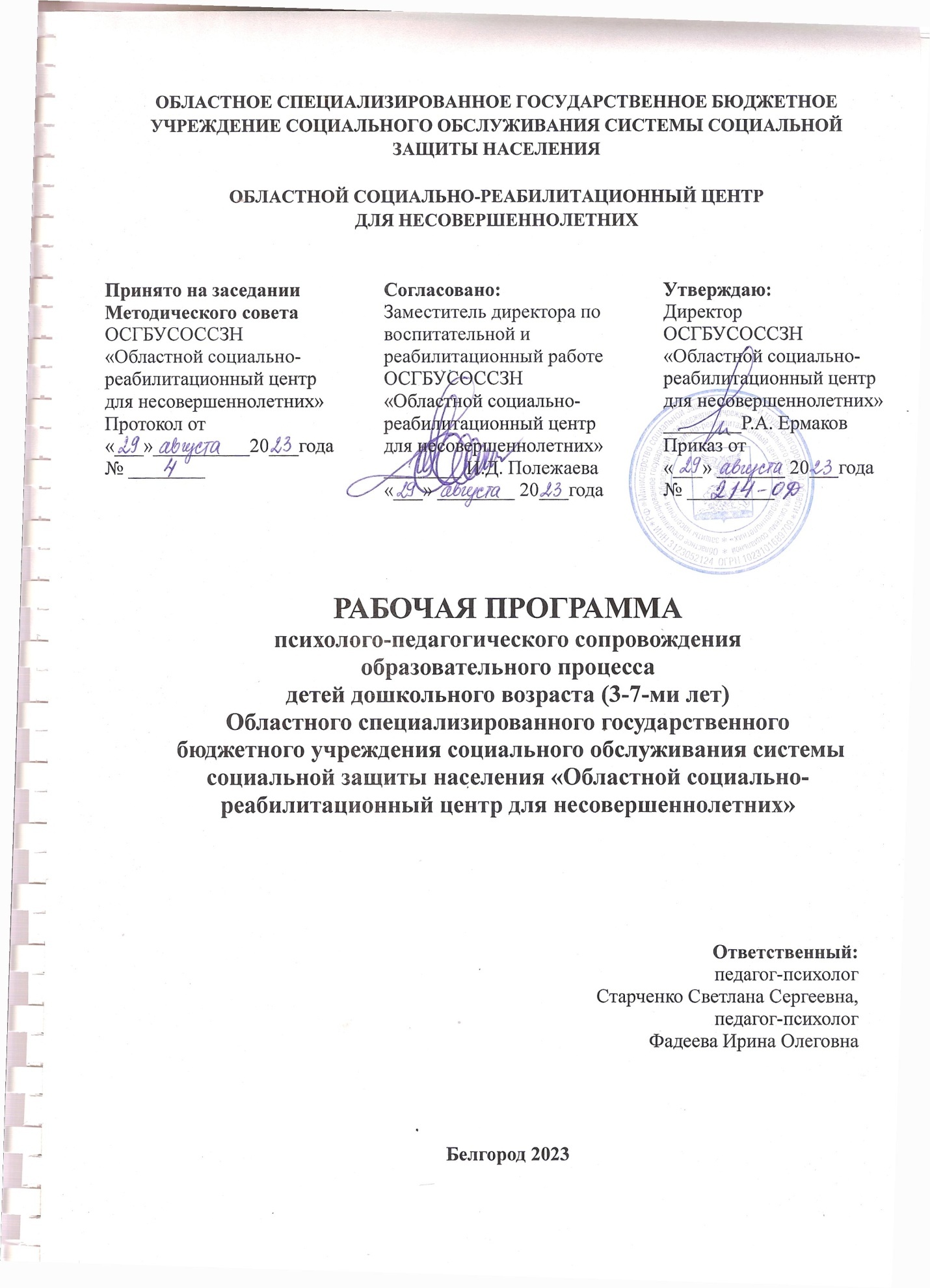 I. ЦЕЛЕВОЙ РАЗДЕЛ1. Пояснительная записка…………………………………………………………….51.1.Цели и задачи реализации программы…………………………………………61.2. Принципы и подходы к формированию программы психолого – педагогического сопровождения личности дошкольника………………………. 71.3. Значимые для разработки и реализации программы характеристики и условия………………………………………………………………………………….. 81.4. Возрастные особенности детей дошкольного возраста…………………….. 102. Планируемые результаты освоения детьми рабочей программы…………...122.1. Критерии достижения целевых ориентиров детей младшего дошкольного возраста (с 3до 4 лет)…………………………………………………………………122.2. Критерии достижения целевых ориентиров детей среднего дошкольного возраста (с 4 до 5 лет)…………………………………………………………………152.3. Критерии достижения целевых ориентиров детей старшего дошкольного возраста (с 5 до 6 лет)…………………………………………………………………172.4. Критерии достижения целевых ориентиров детей старшего дошкольного возраста (с 6 до 7 лет)…………………………………………………………………202.5. Психологическое сопровождение системы мониторинга достижения детьми планируемых результатов…………………………………………………23II СОДЕРЖАТЕЛЬНЫЙ РАЗДЕЛ1.Содержание деятельности педагога – психолога реабилитационного Центра………………………………………………………………………………….261.1.Основные направления деятельности педагога – психолога……………….281.2. Психологическая диагностика………………………………………………….291.3.Психологическая профилактика………………………………………………..311.4.Психологическое консультирование…………………………………………...331.5.Психологическое просвещение…………………………………………………351.6.Организационно-методическая работа………………………………………...351.7.Коррекционная и развивающая работа………………………………………..372.Основные направления психолого – педагогического сопровождения по освоению образовательных областей………………………………………………412.1.Психологическое сопровождение образовательной области «Социально – коммуникативное сопровождение»…………………………………………………412.2.Психологическое сопровождение образовательной области «Познавательное развитие»…………………………………………………………432.3.Психологическое сопровождение образовательной области «Речевое развитие»……………………………………………………………………………….452.4.Психологическое сопровождение образовательной области «Художественно – эстетическое развитие»……………………………………….462.5.Психологическое сопровождение образовательной области «Физическое развитие»……………………………………………………………………………….462.6. Эффективные формы поддержки детской инициативы…………………...49III Организационный раздел1.Требования к условиям реализации программы……………………………….521.1.Основные требования к организации среды………………………………….521.2.Материально – техническое обеспечение……………………………………..521.3. Кадровое обеспечение……………………………………………………………52Приложение № 1 Опросник для воспитателей «Оценка особенностей развития ребенка дошкольного возраста» (3-7 лет)………………………………………….54Приложение № 2Критерии оценки выявления агрессивности ребенка (П. Бейкер, М. Алворд)……………………………………………………………………56Приложение № 3 Тест «Тревожный ребенок» (Г. П. Лаврентьева, Т. М. Титаренко)……………………………………………………………………………...57Приложение № 4 Темперамент ребенка……………………………………………58Приложение № 5 Диагностика уровня адаптированности ребенка к условиям проживания в Центре………………………………………………………………...59Приложение № 6 Диагностическая карта развития ребенка 3-4 лет…………..60Приложение № 7 Диагностическая карта развития ребенка 4-5 лет…………..63Приложение № 8 Диагностическая карта развития ребенка 5-6 лет…………..65Приложение № 9Диагностическая карта развития ребенка 6-7 лет«Готовность к школьному обучению»……………………………………………..68Приложение № 10 Календарно-тематическое планирование по программеН.Ю.Куражевой «Цветик-семицветик». Программа психолого-педагогических занятий для дошкольников 3-4 лет…………………………………………………71Приложение № 11 Календарно-тематическое планирование по программеН.Ю.Куражевой «Цветик-семицветик». Программа психолого-педагогических занятий для дошкольников 4-5 лет…………………………………………………76Приложение № 12 Календарно-тематическое планирование по программеН.Ю.Куражевой «Цветик-семицветик». Программа психолого-педагогических занятийдля дошкольников 5-6 лет………………………………………………….82Приложение № 13 Календарно-тематическое планирование по программеН.Ю.Куражевой «Цветик-семицветик». Программа психолого-педагогических занятийдля дошкольников 6-7 лет «Приключения будущих первоклассников»……………………………………………………………………..90Приложение № 14Календарно-тематическое планирование по тренинговой программеСаранской О.Н. Психологический тренинг для дошкольников «Давайте дружить!»…………………………………………………………………...99Приложение № 15Календарный план использования психокоррекционных комплексов для детей 4-5 лет по психомоторному развитию, в том числе с ОВЗ (нарушения опорно – двигательного аппарата)…………………………………104Приложение № 16Календарный план использования психокоррекционных комплексов для детей 5 - 6 лет по психомоторному развитию, в том числе с ОВЗ (нарушения опорно – двигательного аппарата)…………………………...106Приложение № 17Календарный план использования психокоррекционных комплексов для детей 6-7 лет по психомоторному развитию, в том числе с ОВЗ (нарушения опорно – двигательного аппарата)…………………………………108Приложение № 18 Перечень дидактический материал, оборудование………110Приложение № 19 Перечень методической литературы УМК………………..112I. ЦЕЛЕВОЙ РАЗДЕЛ1. Пояснительная запискаПсихологическое сопровождение воспитательно - образовательного процесса необходимое  условие реализации Федеральных государственных образовательных стандартов.Под  психологическим сопровождением понимается система профессиональной деятельности педагога-психолога,  направленная на реализацию основной общеобразовательной программы дошкольного образования. Рабочая программа психолого – педагогического сопровождения Областного специализированного государственного бюджетного учреждения социального обслуживания системы защиты населения «Областной социально – реабилитационный центр для несовершеннолетних» (далее – программа, и далее название учреждения по тексту – Центр) разработана на основе нормативно – правовых документов:1)Федеральный закон «Об образовании в Российской Федерации» от 29.12.2012 № 273 – ФЗ2)Приказ Министерства образования и науки Российской Федерации  от 17.10.2013  N 1155 «Об утверждении федерального государственного образовательного стандарта дошкольного образования» (Зарегистрировано в Минюсте России 14.11.2013 № 30384)3)Комментарии Миноборнауки России к ФГОС дошкольного образования от 28.02.2014 г. № 08 - 2494)Приказ Министерства образования и науки Российской Федерации  от 13.08.2013 г. № 1014 «Об утверждении Порядка организации и осуществления образовательной деятельности по основным общеобразовательным – образовательным программам дошкольного образования»5)Приказ Минздрав соцразвития России от 26.08.2010 г. № 761н «Об утверждении и введении в действие федеральных требований к образовательным учреждениям в части охраны здоровья обучающихся, воспитанников»	6)СанПиН 2.4.3259-15 «Санитарно-эпидемиологические требования к устройству, содержанию и организации режима работы организаций для детей-сирот и детей, оставшихся без попечения родителей» (с 1 сентября 2015 года).	7)Постановление Главного государственного санитарного врача Российской Федерации от 15.05.2013 г. № 26 г. Москва «Об утверждении СанПиН 2.4.1.3049 – 13 «Санитарно-эпидемиологические требования к устройству, содержанию и организации режима работы дошкольных образовательных организаций» (с изменениями на 27 августа 2015 года)Ценность  данной рабочей программыопределяется тем, что в ней реализован подход к организации целостного развития и воспитания ребенка дошкольного возраста как субъекта детской деятельности и поведения. Это позволит  педагогу-психологу во взаимодействии с другими специалистами Центра интегрировать образовательное содержание при решении воспитательно-образовательных и коррекционных задач и обеспечить наиболее продуктивный характер образовательной деятельности. Рабочая программа определяет содержание и структуру деятельности педагога-психолога по направлениям: - психологическая профилактика;- психологическая диагностика;- психологическая коррекция;- психологическое просвещение;- психологическое консультирование.Наиболее существенной структурной характеристикой рабочей программы является принцип подачи материала — содержание психолого-педагогической работы излагается в программе по образовательным областям: социально - коммуникативное развитие, познавательное развитие, речевое развитие, художественно – эстетическое развитие, физическое развитие. В каждой образовательной области обозначены основные цели, задачи и содержание психолого-педагогической работы по возрастным группам. Такая структура программы позволяет видеть временную перспективу развития качеств ребенка, дает возможность гибче подходить к выбору программного содержания, проще вводить вариативную часть. Предлагаемая программа  разработана в соответствии с требованиями ФГОС ДО на основе Примерной образовательной программы дошкольного образования « ОТ РОЖДЕНИЯ ДО ШКОЛЫ» / Под ред. Н. Е. Вераксы, Т. С. Комаровой, М. А. Васильевой. — М.: МОЗАИКА СИНТЕЗ, 2016.1.1.Цели и задачи реализации программыЦель программы:всестороннее развитие психических и физических качеств ребенка в соответствии с возрастными и индивидуальными особенностями, формирование основ базовой культуры личности, подготовка к жизни в современном обществе, формирование предпосылок к учебной деятельности, обеспечение безопасности жизнедеятельности дошкольника. Основные задачив соответствии с ФГОС ДО (п.п. 1.6):1)охрана и укрепление физического и психического здоровья детей, в том числе их эмоционального благополучия;2)обеспечение равных возможностей для полноценного развития каждого ребёнка в период дошкольного детства независимо от места жительства, пола, нации, языка, социального статуса, психофизиологических и других особенностей (в том числе ограниченных возможностей здоровья);3)обеспечение преемственности целей, задач и содержания образования, реализуемых в рамках образовательных программ различных уровней (далее -преемственность основных образовательных программ дошкольного и начального общего образования);4)создание благоприятных условий развития детей в соответствии с их возрастными и индивидуальными особенностями и склонностями, развитие способностей и творческого потенциала каждого ребёнка как субъекта отношений с самим собой, другими детьми, взрослыми и миром;5)объединение обучения и воспитания в целостный образовательный процесс на основе духовно-нравственных и социокультурных ценностей и принятых в обществе правил и норм поведения в интересах человека, семьи, общества;6)формирование общей культуры личности детей, в том числе ценностей здорового образа жизни, развитие их социальных, нравственных, эстетических, интеллектуальных, физических качеств, инициативности, самостоятельности и ответственности ребёнка, формирование предпосылок учебной деятельности;	7)обеспечение вариативности и разнообразия содержания программ и организационных форм дошкольного образования, возможности формирования программ различной направленности с учётом образовательных потребностей, способностей и состояния здоровья детей;8)формирование социокультурной среды, соответствующей индивидуальным и  возрастным, психологическим и физиологическим особенностям детей;9)обеспечение психолого-педагогической поддержки семьи и повышение компетентности родителей (законных представителей) в вопросах развития и образования, охраны и укрепления здоровья детей.1.2. Принципы и подходы к формированию программы психолого – педагогического сопровождения личности дошкольникаВ программе на первый план выдвигается развивающая функция образования, обеспечивающая становление личности ребенка и ориентирующая педагога на его индивидуальные особенности, что соответствует современной научной «Концепции дошкольного воспитания» (авторы В. В. Давыдов, В. А. Петровский и др.) о признании самоценности дошкольного периода детства. Программа построена на позициях гуманно-личностного отношения к ребенку и направлена на его всестороннее развитие, формирование духовных и общечеловеческих ценностей, а также способностей и интегративных качеств. В программе отсутствуют жесткая регламентация знаний детей и предметный центризм в обучении. Программа опирается на лучшие традиции отечественного дошкольного образования, его фундаментальность: комплексное решение задач по охране жизни и укреплению здоровья детей, всестороннее воспитание, амплификацию (обогащение) развития на основе организации разнообразных видов детской творческой деятельности. Особая роль в программе уделяется игровой деятельности как ведущей в дошкольном детстве (А. Н. Леонтьев, А. В. Запорожец, Д. Б. Эльконин и др.). Программа строится на принципе культуросообразности. Реализация этого принципа обеспечивает учет национальных ценностей и традиций в образовании, восполняет недостатки духовно-нравственного и эмоционального воспитания. Образование рассматривается как процесс приобщения ребенка к основным компонентам человеческой культуры (знание, мораль, искусство, труд). Данная рабочая программа: • соответствует принципу развивающего образования, целью которого является развитие ребенка; • сочетает принципы научной обоснованности и практической применимости (содержание программы соответствует основным положениям возрастной психологии и дошкольной педагогики); • соответствует критериям полноты, необходимости и достаточности (позволяя решать поставленные цели и задачи при использовании разумного «минимума» материала); • обеспечивает единство воспитательных, развивающих и обучающих целей и задач психолого – педагогического сопровождения образовательного процесса детей дошкольного возраста, в ходе реализации которых формируются такие качества, которые являются ключевыми в развитии дошкольников; • строится с учетом принципа интеграции образовательных областей в соответствии с возрастными возможностями и особенностями детей, спецификой и возможностями образовательных областей; • основывается на комплексно-тематическом принципе построения образовательного процесса; • предусматривает решение программных образовательных задач в совместной деятельности взрослого и детей и самостоятельной деятельности дошкольников не только в рамках непосредственно образовательной деятельности, но и при проведении режимных моментов в соответствии со спецификой работы Центра; • предполагает психолого – педагогическое сопровождение образовательного процесса на адекватных возрасту формах работы с детьми. Основной формой работы с дошкольниками и ведущим видом их деятельности является игра;• строится с учетом соблюдения преемственности между всеми дошкольными возрастными периодами.1.3. Значимые для разработки и реализации программы характеристики и условияУсловия реализации программы обеспечивают полноценное развитие личности детей во всех основных образовательных областях на фоне их эмоционального благополучия и положительного отношения к миру, к себе и к другим людям.Психологическое сопровождение рассматривается, как стратегия работы педагога-психолога, направленная на создание психолого -педагогических условий для успешного развития и обучения каждого ребенка в соответствии с ФГОС ДО (п.п. 3.2.1 ):уважение взрослых к человеческому достоинству детей, формирование и поддержка их положительной самооценки, уверенности в собственных возможностях и способностях;использование в образовательной деятельности форм и методов работы с детьми, соответствующих их возрастным и индивидуальным особенностям (недопустимость как искусственного ускорения, так и искусственного замедления развития детей);построение образовательной деятельности на основе взаимодействия взрослых с детьми, ориентированного на интересы и возможности каждого ребёнка и учитывающего социальную ситуацию его развития;поддержка взрослыми положительного, доброжелательного отношения детей друг к другу и взаимодействия детей друг с другом в разных видах деятельности;поддержка инициативы и самостоятельности детей в специфических для них видах деятельности;возможность выбора детьми материалов, видов активности, участников совместной деятельности и общения;защита детей от всех форм физического и психического насилия;поддержка родителей (законных представителей) в воспитании детей, охране и укреплении их здоровья.Реализация содержания  рабочей  программы предполагает распределение разных видов деятельности и культурных практик по компонентам образовательных областей в соответствии с возрастными категориями детей и учитывает социальную ситуацию развитию ребенка.Условия, необходимые для создания социальной ситуации развития детей, соответствующей специфике дошкольного возраста, в соответствии с ФГОС ДО (п.п.3.2.5.) предполагают:1)обеспечение эмоционального благополучия через:непосредственное общение с каждым ребёнком;уважительное отношение к каждому ребенку, к его чувствам и потребностям;2)поддержку индивидуальности и инициативы детей через:создание условий для свободного выбора детьми деятельности, участников совместной деятельности;
создание условий для принятия детьми решений, выражения своих чувств и мыслей;недирективную помощь детям, поддержку детской инициативы и самостоятельности в разных видах деятельности (игровой, исследовательской, проектной, познавательной и т.д.);3)установление правил взаимодействия в разных ситуациях:
создание условий для позитивных, доброжелательных отношений между детьми, в том числе принадлежащими к разным национально-культурным, религиозным общностям и социальным слоям, а также имеющими различные (в том числе ограниченные) возможности здоровья;развитие коммуникативных способностей детей, позволяющих разрешать конфликтные ситуации сосверстниками;развитиеумения детей работать в группе сверстников;4)построение вариативного развивающего образования, ориентированного
на уровень развития, проявляющийся у ребенка в совместной деятельности
со взрослым и более опытными сверстниками, но не актуализирующийся в его
индивидуальной деятельности (далее - зона ближайшего развития каждого
ребенка), через:создание условий для овладения культурными средствами деятельности;организацию видов деятельности, способствующих развитию мышления, речи, общения, воображения и детского творчества, личностного, физического и художественно-эстетического развития детей;поддержку спонтанной игры детей, ее обогащение, обеспечение игрового времени и пространства;оценку индивидуального развития детей.5)взаимодействие с родителями (законными представителями) по вопросам
образования ребёнка, непосредственного вовлечения их в образовательную
деятельность. 1.4. Возрастные особенности детей дошкольного возрастаДошкольный возраст является периодом интенсивного формирования психики на основе тех предпосылок, которые сложились в раннем детстве. По всем линиям психического развития возникают новообразования различной степени выраженности, характеризующиеся новыми свойствами и структурными особенностями. Возраст от 3 до 4 лет.Особенности возраста:Формирование «системы Я».Развитие воображения через развитие функции  замещения одного предмета другим.Появление смысловой структуры самосознания.Ребенок добивается нового статуса, вследствие чего проявляет упрямство и негативизм.Развитие происходит через общение. Со взрослым общение становится внеситуативно-познавательным.Удерживает внимание 7-8 минут.Может выполнять мыслительные операции: анализ, синтез, сравнение, обобщение.При новой деятельности необходимо поэтапное объяснение («делай, как я»).Активно  развиваются эмоциональная и  сенсорно-перцептивная сфера ребенка.Основным видом деятельности является  игра. Появляется интерес к совместной игровой деятельности со сверстниками, происходит переход  от «игры рядом» к  «игре вместе».Новообразования:Усвоение первичных нравственных норм.Формирование самооценки.Появление элементов партнерского общения.Возраст от 4 до 5 летОсобенности возраста:Речь начинает выполнять контролирующую функцию.Усложняются волевые проявления (умение подчинять свое поведение правилам в игре).Повышенная познавательная активность.Улучшается  слуховое внимание и восприятие.Продолжает сохраняться ситуативно-деловая форма общения со сверстником. Взаимоотношения со сверстниками характеризуются избирательностью, появляются постоянные партнёры по играм. В группах начинают выделяться лидеры.Интерес к другому ребенку как к своему отражению.  Чаще видит в другомотрицательные  черты.  Происходит рефлексия своих поступков через  реакциюдругого  ребенка.Повышенная обидчивость представляет собой возрастной феномен.Усложнение сюжетно-ролевой игры.Появление осознанности собственных действий. Новообразования:Контролирующая функция речи.Появление элементов творческого воображения в сюжетно-ролевой игре.Появление элементов произвольности.Появление внеситуативно -личностной формы общения с взрослым.Возраст от 5 до 6 летОсобенности возраста:Проявление элементов произвольности всех психических процессов.Общение с взрослыми внеситуативно -личностное.В общении со сверстником происходит переход от ситуативно-деловой формык  внеситуативно-деловой.Проявление творческой активности во всех видах деятельности. Развитие фантазии.Половая идентификация.Новообразования:Предвосхищение результата деятельности.Активная планирующая функция речи.Внеситуативно-деловая форма общения со сверстником.Возраст от 6 до 7 летВедущая потребность – общение.Ведущая деятельность – сюжетно-ролевая игра.Ведущая функция – воображение.Особенности возраста:Проявление произвольности всех психических процессов. Но не сформирована учебная деятельность школьного типа.Переход к младшему школьному возрасту.Проявление кризиса 7 лет (капризы, паясничанье, демонстративное поведение).Повышенная чувствительность.Полное доверие взрослому, принятие точки зрения взрослого. Отношение к взрослому как к единственному источнику достоверного знания.Ведущим продолжает оставаться наглядно-образное мышление.Новообразования:Внутренний план действий.Произвольность всех психических процессов.Возникновение соподчинения мотивов.Самосознание. Обобщенное и внеситуативное отношение к себе.Возникновение первой целостной картины мира.Появление учебно-познавательного мотива.2. Планируемые результаты освоения детьми рабочей программыСпецифика дошкольного детства (гибкость, пластичность развития ребенка, высокий разброс вариантов его развития, его непосредственность и непроизвольность) не позволяет требовать от ребенка дошкольного возраста достижения конкретных образовательных результатов и обусловливает необходимость определения результатов освоения образовательной программы в виде целевых ориентиров. Целевые ориентиры дошкольного образования, представленные в ФГОС ДО, следует рассматривать как социально-нормативные возрастные характеристики возможных достижений ребенка. Это ориентир для педагогов и родителей, обозначающий направленность воспитательной деятельности взрослых. Таким образом, целевые ориентиры рабочей программы психолого – педагогического сопровождения образовательного процесса базируются на ФГОС ДО и целях и задачах, обозначенных в пояснительной записке к программе.2.1. Критерии достижения целевых ориентировдетей младшего дошкольного возраста (с 3до 4 лет)2.2. Критерии достижения целевых ориентировдетей среднего дошкольного возраста (с 4 до 5 лет)2.3. Критерии достижения целевых ориентировдетей старшего дошкольного возраста (с 5 до 6 лет)2.4. Критерии достижения целевых ориентировдетей подготовительного дошкольного возраста (с 6 до 7 лет)2.5. Психологическое сопровождение системы мониторинга достижения детьми планируемых результатовЦель мониторинга – изучить процесс достижения детьми планируемых целевых ориентиров дошкольного образования на основе выявления динамики формирования у воспитанников качеств, которые они должны приобрести к концу каждого возрастного периода.Государственные образовательные стандарты предъявляют к системе мониторинга достижения детьми планируемых результатов освоения программы следующие требования:  постоянный сбор информации о субъектах контроля, т.е. выполнение функции слежения; изучение субъекта по одним и тем же критериям с целью выявления динамики изменений;  компактность, минимальность измерительных процедур и их включенность в педагогический процесс. При реализации этих требований, в сферу компетентности педагога-психолога попадают следующие направления мониторинга: физические, интеллектуальные и личностные качества ребенка. В построение системы мониторинга заложено сочетание низко формализованных (наблюдение, беседа, экспертная оценка) и высоко формализованных (тестов, проб) методов, обеспечивающее объективность и точность получаемых данных. Педагог-психолог осуществляет:психологическую диагностику познавательных процессов детей;психологическую диагностику личностных качеств;диагностику психологической и мотивационной готовности детей к обучению в школе.Профессиональная компетентность педагога-психолога при проведении мониторинга  может распространяться на следующие параметры диагностирования дошкольников.Младший возраст (3-4 года):понимание речиактивная речьсенсорное развитиеиграразвитие пространственных представленийрисование (желание рисовать, наличие замысла, умение держать карандаш и т. д.)поведение (взаимоотношения со взрослыми и сверстниками)Средний возраст (4-5 лет):слуховое восприятие (различение неречевых шумов)зрительное восприятие (узнавание черно-белых изображений)пространственные представления (конструирование, употребление простых предлогов)мелкая моторикасвязная речь (умение выразить свою мысль)развитие мышленияанализ продуктивной деятельности — рисунок, лепка, аппликация, словотворчество и т. д.игра — уровень игры, преобладающий вид общениясоциальные навыки — общение со взрослыми и сверстникамиСтарший возраст (5-6 лет):слуховое вниманиезрительно-пространственный гнозис - познание предметов, явлений, их значения и смысла зрительно-пространственный праксис  -  способность выполнять последовательные комплексы движений и совершать целенаправленные действия по выработанному плануобщая моторика, ловкость, выносливость, разноименные движенияразвитие графической деятельностилатеральные предпочтениямыслительная деятельностьигровая деятельностьанализ продуктов деятельностикоммуникативные навыкиПодготовительная к школе группа (6-7 лет):зрительно-моторная координацияритмическое чувствопереключение движений;рядограммы (последовательность времен года, дней недели)звуковой анализ словумение определять состав числавыделение 4-го лишнего, простые аналогиисоставление сюжетного рассказа по серии картинпонимание логико-грамматических конструкцийустановление причинно-следственных связейориентировка на листе бумагиДанные о результатах мониторинга заносятся в диагностическую карту, анализ  которой позволяет оценить эффективность образовательной программы и организацию в целом образовательного процесса.(Приложения №5, 6, 7, 8, 9)II СОДЕРЖАТЕЛЬНЫЙ РАЗДЕЛСодержание деятельностипедагога – психолога реабилитационного Центра1. Работа с детьми1.1. Диагностическая и коррекционно-развивающая работа с детьми.1.2. Индивидуальное сопровождение детей в период адаптации.1.3. Составление индивидуальной траектории развития ребенка.2.Работа с родителями (законными представителями)2.1. Сбор социального и семейного анамнеза.2.2. Индивидуальное консультирование родителей.2.3. Углубленная диагностика социальной ситуации семейных, детско-родительских взаимоотношений (по запросу).2.4. Просветительская работа среди родителей.                    Взаимодействие педагога – психолога с администрациейи другими специалистами Центра3. С администрацией3.1.Участвует в обсуждении актуальных направлений работы образовательного учреждения, совместно с администрацией планирует свою деятельность с целью достижения поставленных педагогическим коллективом целей  и задач.3.2.Уточняет запрос на психологическое сопровождение воспитательно-образовательного процесса, на формы и методы работы, которые будут эффективны для данного образовательного учреждения.3.3.Предоставляет отчетную документацию.3.4.Проводит индивидуальное психологическое консультирование (по запросу).3.5.При необходимости рекомендует администрации направлять ребенка с особенностями развития на ПМПк.3.6.Обеспечивает психологическую безопасность всех участников воспитательно-образовательного процесса.3.7.Оказывает экстренную психологическую помощь в нештатных и чрезвычайных ситуациях.4.Сруководителем специализированного структурного образовательного подразделения4.1.Участвует в разработке основной общеобразовательной программы.4.2.Анализирует психологический компонент в организации воспитательной работы в учреждении и вносит предложения по повышению эффективного психологического сопровождения воспитательно-образовательного процесса.4.3.Участвует в разработках методических и информационных материалов по психолого-педагогическим вопросам.4.4.Участвует в деятельности психолого-педагогических консилиумов, творческих групп.4.5. Вносит предложения по совершенствованию образовательного процесса с точки зрения создания в нем психологического комфорта.4.6. Выступает консультантом по вопросам создания предметно-развивающей среды.4.7. Представляет документацию установленного образца (перспективный план работы, циклограмму, диагностические результаты, психолого – педагогические характеристики на воспитанников, статистический отчет).4.8. Проводит психологическое сопровождение конкурсов, соревнований.5. С воспитателямиСодействует формированию банка развивающих игр с учетом психологических особенностей дошкольников.Участвует совместно с воспитателем в организации и проведении различных праздничных мероприятий.Участвует в проведении мониторинга по выявлению уровня сформированности предпосылок учебной деятельности у дошкольников на основании анализа представленных воспитателю рекомендаций по образовательной траектории развития ребенка.Оказывает консультативную и практическую помощь воспитателям по соответствующим направлениям их профессиональной деятельности.Составляет психолого-педагогические заключения по материалам исследовательских работ и ориентирует воспитателей в проблемах личностного и социального развития воспитанников.Организует и проводит консультации (индивидуальные, групповые, тематические, проблемные) по вопросам развития детей, а также практического применения психологии для решения педагогических задач, повышая их социально-психологическую компетентность.Проводит консультирование воспитателей по предупреждению и коррекции отклонений и нарушений  у детей.Осуществляет психологическое сопровождение образовательной деятельности воспитателя.Оказывает психологическую профилактическую помощь воспитателям с целью предупреждения у них эмоционального выгорания.6.С музыкальным руководителем6.1.Оказывает помощь в рамках психологического сопровождения деятельности музыкального руководителя.6.2.Помогает в создании эмоционального настроя, повышении внимания.6.3.Участвует в подборе музыкального сопровождения для проведения релаксационных упражнений на музыкальных занятиях.6.4.Проводит совместные занятия со старшими дошкольниками с целью развития творческого воображения, фантазии, психологического раскрепощения каждого ребенка.6.5.Учит детей определять, анализировать и обозначать словами свои переживания, работая над их эмоциональным развитием, в ходе прослушивания различных музыкальных произведений (для комплексных занятий).6.6.Оказывает консультативную помощь в разработке сценариев, праздников, программ развлечений и досуга, распределении ролей.6.7.Осуществляет сопровождение на занятиях, при подготовке и проведении праздников, досуга.6.8.Участвует в проведении музыкальной терапии.6.9.Участвует в организации и проведении театрализованных представлений.6.10.Обеспечивает психологическую безопасность во время проведения массовых праздничных мероприятий.7. С инструктором по физической культуре7.1. Оказывает помощь в подборе игровых упражнений с учетом возрастных и психофизиологических особенностей детей, уровня их развития и состояния здоровья.7.2. Способствует развитию мелкомоторных и основных движений.7.3.Формирует потребность в двигательной активности и физическом совершенствовании.7.4. Способствует взаимодействию детей разных возрастов (например, при организации соревнований).7.5.Способствует формированию у детей волевых качеств (настрой на победу и т. д.).8. С учителем - логопедом8.1. Планирует совместно с другими специалистами и организует интеграцию детей с отклонениями в развитии в группе.8.2. Оказывает помощь детям в развитии их саморегуляции и самоконтроля на занятиях логопеда.8.3.Участвует в обследовании детей с ОВЗ с целью выявления уровня их развития, состояния oбщей, мелкой артикуляционной моторики, а также особенностей  познавательной деятельности, эмоциональной сферы.8.4.Подбирает материал для закрепления в разных видах детской деятельности полученных логопедических знаний, а именно: работа с разрезными картинками, упражнения с дидактическими игрушками, игры со строительным материалом, сооружение простых построек по образцу и др.1.1.Основные направления деятельности педагога - психологаПсихологическая диагностикаПсихопрофилактическая работаПсихологическое консультированиеПсихологическое просвещениеОрганизационно-методическая работаКоррекционно-развивающая работа1.2. Психологическая диагностикаЦель: получение информации об уровне психического развития детей, выявление индивидуальных особенностей и проблем участников воспитательно-образовательного процесса.1.3.Психологическая профилактикаЦель:предупреждение дезадаптации возможных  проблем в развитии и взаимодействии участников воспитательно-образовательного процесса, просветительская деятельность, создание благоприятного психологического климата в учреждении, осуществление мероприятий по предупреждению и снятию психологической перегрузки. В связи с возрастанием количества детей с пограничными и ярко выраженными проблемами в психическом развитии, перед педагогом-  психологом стоит задача  -содействовать первичной профилактике и интеграции этих детей в социум. Направления работы:Работа по адаптации субъектов образовательного процесса (детей, педагогов, родителей (законных представителей) к условиям новой социальной среды: - анализ медицинских карт вновь поступающих детей для получения информации о развитии и здоровье ребенка, выявление детей группы риска, требующих повышенного внимания психолога; - индивидуальные консультации для родителей (законных представителей) вновь поступающих детей; - информирование педагогов о выявленных особенностях ребенка и семьи, с целью оптимизации взаимодействия участников воспитательно-образовательного процесса. Выявление случаев психологического неблагополучия педагогов и разработка совместно с администрацией путей устранения причин данного состояния в рабочей ситуации. Дополнительно: Отслеживание динамики социально-личностного развития детей. Содействие благоприятному социально-психологическому климату в Центре. Профилактика профессионального выгорания у педагогического коллектива. Участие в экспертной оценке проектируемой предметно-пространственной развивающей среды.В психологической профилактике выделяют три уровня:  I уровень – первичная профилактика. Психолог работает с детьми, имеющими  незначительные эмоциональные, поведенческие и образовательные проблемы и осуществляет заботу о психическом здоровье и психических ресурсах практически для всех детей. На этом уровне в центре внимания психолога находятся все дети, как «нормальные», так и с проблемами.II уровень – вторая профилактика. Она направлена на так называемую «группу риска», т.е. на тех детей, у которых проблемы уже начались. Профилактика подразумевает раннее выявление у детей трудностей в поведении. Основная ее задача – преодолеть эти трудности до того, как дети станут социально или эмоционально неуправляемыми. Вторая профилактика включает консультацию с родителями (законными представителями)  и воспитателями, обучение их стратегии для преодоления различного рода трудностей и т.д.III уровень – третичная профилактика. Внимание психолога концентрируется на детях с ярко выраженными образовательными или поведенческими проблемами, его основная  задача – коррекция или преодоление серьезных психологических трудностей и проблем. 1.4.Психологическое консультированиеЦель:  оптимизация взаимодействия участников воспитательно-образовательного процесса и оказание им психологической  помощи при  выстраивании и реализации индивидуальной программы воспитания и развития. Психологическое консультирование состоит в оказании психологической помощи при решении проблем, с которыми обращаются родители (законные представители), педагоги и администрация Центра. Тематика проводимых консультаций обусловлена рамками профессиональной компетентности педагога-психолога Центра. При необходимости, педагог-психолог ориентируетконсультируемого на получение психологической помощи в службах города по теме запроса. Направления работы:-консультирование по вопросам, связанным с оптимизацией воспитательно-образовательного процесса в Центре и семье в интересах ребенка;-консультирование по вопросам воспитания детей с особыми образовательными потребностями.Дополнительно: -педагог-психолог может инициировать групповые и индивидуальные консультации (сетевые встречи, родительские часы) педагогов, социальных работников и родителей (законных представителей); - педагог-психолог может инициировать иные формы работы с персоналом учреждения с целью личностного и профессионального роста.Психологическое просвещениеЦель:создание условий для повышения психологической компетентности педагогов Центра, родителей (законных представителей), формирование запроса на психологические услуги и обеспечение информацией по психологическим проблемам, а именно: - повышение уровня психологических знаний; - включение имеющихся знаний в структуру деятельности. Просветительская работа охватывается в основном групповыми формами воздействий. Прежде всего, это лекции, диспуты с организацией дискуссий, семинары, психологические погружения и некоторые виды тренингов. Данные формы просветительских воздействий обеспечиваются вербально-коммуникативными средствами. Они построены с учетом возможностей монологического (лекции), диалогического (дискуссии) и группового (диспуты) общения. Тематическое содержание просветительской работы определяется как по запросам администрации, родителей (законных представителей), воспитателей, так и по инициативе психолога. Обсуждение некоторых проблемных вопросов заранее планируется психологом.1.6.Организационно-методическая работаЦель:совершенствование профессиональной компетентности и развитие педагогического творчества педагога-психолога.Направления работы:- участие педагога-психолога в профессиональных конкурсах педагогического мастерства;-участие педагога-психолога в распространении опыта работы на городских методических объединениях, областных семинарах, региональных конференциях;- обобщение результатов свое деятельности в публичной отчетности и т.дСодержание деятельности педагога-психолога в рамках ПМПкЦель:определение и организация в рамках Центра адекватных условий развития   и воспитания в соответствии со специальными образовательными потребностями, возрастными особенностями, диагностированными индивидуальными возможностями ребенка в зависимости от особенностей нервно  –  психического и физического развития.Психолого-медико-педагогический консилиум (далее ПМПк)является самостоятельной организационной формой методической работы педагогического коллектива и взаимодействия специалистов, объединяющихся для психолого-медико-педагогического сопровождения воспитанников Центра. Это систематически действующее, с постоянным составом участников, наделенное правом рекомендовать и контролировать, совещание лиц, участвующих в учебно-воспитательной и коррекционно-реабилитационной работе. ПМПк  осуществляет свою деятельность в соответствии с Законом РФ № 120 от 24 июня 1999 года «Об основах системы профилактики безнадзорности и правонарушений несовершеннолетних», письмом МО РФ от 27.03.2000 г.  № 27/901-6 «О психолого-медико-педагогическом консилиуме (ПМПк) образовательного учреждения» и настоящим Положением.Свою деятельность ПМПк осуществляет во взаимодействии с медицинской, логопедической и психологической службами Центра и методическим объединением специалистов.В задачи ПМПк входят:Организация и проведение комплексного изучения личности ребенка с использованием диагностических методик психологического, педагогического, клинического обследования.Выявление и ранняя диагностика отклонений в развитии и (или) состояния декомпенсации.Выявление уровня и особенностей развития познавательной деятельности, памяти, внимания, работоспособности, эмоционально-личностной зрелости, уровня развития речи воспитанников.Выявление резервных возможностей ребенка, разработка рекомендаций воспитателям и другим специалистам для обеспечения индивидуального подхода в процессе воспитания и обучения.Выбор оптимальных для развития ребенка коррекционных программ, соответствующих его готовности к обучению в зависимости от состояния его здоровья, индивидуальных особенностей его развития, адаптивности к ближайшему окружению.Обеспечение общей коррекционной направленности воспитательно - образовательного процесса, что предполагает активизацию познавательной деятельности детей, уровня их умственного и речевого развития, нормализацию деятельности, коррекцию недостатков эмоционально-личностного развития.Профилактика физических, интеллектуальных и психологических перегрузок, эмоциональных срывов.Принятия решения по представлению воспитанников на городскую психолого-медико-педагогическую комиссию в случае неясного диагноза или при отсутствии положительной динамики в развитии и воспитании ребенка.1.7.Коррекционная и развивающая работаЦель:создание условий для раскрытия потенциальных возможностей ребенка,  коррекция отклонений психического развития. Психолого-педагогическая коррекция осуществляется в тех случаях, когда отклонения и нарушения не являются следствием органического поражения центральной нервной системы или психического заболевания.Эта работа предполагает активное воздействие на процесс психического развития и формирования личности дошкольника при сохранении индивидуальности ребенка, осуществляемое на основе совместной деятельности педагога-психолога, учителя-логопеда, музыкального руководителя, инструктора по физической культуре, медицинского работника. Коррекционная и развивающая работа планируется и проводится с учетом  приоритетного направления, с учетом специфики детского коллектива (группы), отдельного ребенка. В коррекционной работе педагог-психолог опирается на  эталоны психического  развития, описанные в детской, возрастной и педагогической психологии. В развивающей работе предусмотрена ориентация на средневозрастные нормы развития для создания таких условий, в которых ребенок сможет подняться на оптимальный для него уровень развития. Последний может быть как выше, так и ниже среднестатистического уровня. Психокоррекционные воздействия могут быть направлены на познавательное,  личностно-эмоциональное, коммуникативное, поведенческие реакции, возрастную компетентность, произвольную регуляцию с задачами адаптации к учреждению, готовности к школе, стабильности эмоционально-личностных состояний, структурирования мышления, активизации памяти, речи, регуляции психомоторных функций. Эта работа проводится с детьми, имеющими развитие в пределах возрастной нормы. Психокоррекционная работа  ориентирована на удовлетворение ведущей потребности и основана на развитии ведущего психического процесса или сферы психики:3 - 4 года — восприятие;4 - 5 лет — восприятие, эмоциональная сфера;5 - 6 лет — эмоциональная сфера, коммуникативная сфера;6 - 7 лет — личностная сфера, волевая сфера.Правила психокоррекционной работы:Психолог не должен осуществлять специальные коррекционные воздействия без твердой уверенности в причинах и источниках отклонений в развитии ребенка.Пространство коррекционных воздействий педагога-психолога ограничено нормой и пограничным состоянием развития ребенка при отсутствии органических и функциональных нарушений. Педагог-психолог не вправе определять индивидуальный ход психического развития ребенка путем радикального коррекционного вмешательства. В работе с детьми до 7 лет не рекомендуется использование гипнотических и суггестивных средств воздействия, а также методов психотерапии, неадаптированных к дошкольному возрасту.К вышеперечисленным правилам добавляются требования профессиональной этики: закрытость и адаптированность информации, процедурная конфиденциальность и  позиционность взаимоотношений. Формы работы:групповые, подгрупповые, индивидуальныекоррекционно - развивающие занятия.Продолжительность деятельности воспитанников во время НОД, максимальный объем образовательной нагрузки детей, соответствует санитарно – гигиеническим нормам (СанПиН 2.4.1.3049-13).Состав групп (количественный и качественный) соотносится с характером и степенью нарушений в психическом развитии детей (психологическим диагнозом).Продолжительность коррекционного цикла зависит от многих факторов как организационного, так и содержательного характера. Таким образом, психокоррекционная система в условиях Центра представляет собой дифференцированные циклы игр, специальных и комбинированных занятий.Коррекционная и развивающая деятельность2.Основные направления психолого – педагогического сопровождения по освоению образовательных областейНепосредственно образовательная деятельность  основана на организации педагогом-психологом видов деятельности, заданных ФГОС дошкольного образования. Игровая деятельность является ведущей деятельностью ребенка дошкольного возраста. В организованной образовательной деятельности она выступает в качестве основы для интеграции всех других видов деятельности ребенка дошкольного возраста. В младшем и среднем дошкольном возрасте игровая деятельность является основой решения всех образовательных задач. Игровая деятельность представлена в образовательном процессе в разнообразных формах  -  это дидактические и сюжетно-дидактические, развивающие,подвижные игры, игры-путешествия, игровые проблемные ситуации, игры-инсценировки, игры-этюды и пр. 2.1.Психологическое сопровождение образовательной области «Социально – коммуникативное сопровождение»Социально-коммуникативное развитие направлено на усвоение норм и ценностей, принятых в обществе, включая моральные и нравственные ценности; развитие общения и взаимодействия ребенка со взрослыми и сверстниками; становление самостоятельности, целенаправленности и саморегуляции собственных действий; развитие социального и эмоционального интеллекта, эмоциональной отзывчивости, сопереживания, формирование готовности к совместной деятельности со сверстниками, формирование уважительного отношения и чувства принадлежности к своей семье и к сообществу детей и взрослых; формирование позитивных установок к различным видам труда и творчества; формирование основ безопасного поведения в быту, социуме, природе.2.2.Психологическое сопровождение образовательной области«Познавательное развитие»Познавательное развитие предполагает развитие интересов детей, любознательности и познавательной мотивации; формирование познавательных действий, становление сознания; развитие воображения и творческой активности; формирование первичных представлений о себе, других людях, объектах окружающего мира, о свойствах и отношениях объектов окружающего мира (форме, цвете, размере, материале, звучании, ритме, темпе, количестве, числе, части и целом, пространстве и времени, движении и покое, причинах и следствиях и др.), о малой родине и Отечестве, представлений о социокультурных ценностях нашего народа, об отечественных традициях и праздниках, о планете Земля как общем доме людей, об особенностях ее природы, многообразии стран и народов мира .2.3.Психологическое сопровождение образовательной области «Речевое развитие»Речевое развитие включает владение речью как средством общения и культуры; обогащение активного словаря; развитие связной, грамматически правильной диалогической и монологической речи; развитие речевого творчества; развитие звуковой и интонационной культуры речи, фонематического слуха; знакомство с книжной культурой, детской литературой, понимание на слух текстов различных жанров детской литературы; формирование звуковой аналитико-синтетической активности как предпосылки обучения грамоте2.4.Психологическое сопровождение образовательной области«Художественно – эстетическое развитие»Художественно-эстетическое развитие предполагает развитие предпосылок ценностно-смыслового восприятия и понимания произведений искусства (словесного, музыкального, изобразительного), мира природы; становление эстетического отношения к окружающему миру; формирование элементарных представлений о видах искусства; восприятие музыки, художественной литературы, фольклора; стимулирование сопереживания персонажам художественных произведений; реализацию самостоятельнойтворческой деятельности детей (изобразительной, конструктивно-модельной, музыкальной и др.)2.5.Психологическое сопровождение образовательной области «Физическое развитие»Физическое развитие включает приобретение опыта в следующих видах деятельности детей: двигательной, в том числе связанной с выполнением упражнений, направленных на развитие таких физических качеств, как координция и гибкость; способствующих правильному формированию опорнодвига- тельной системы организма, развитию равновесия, координации движения, крупной и мелкой моторики обеих рук, а также с правильным, не наносящим ущерба организму, выполнением основных движений (ходьба, бег, мягкие прыжки, повороты в обе стороны), формирование начальных представлений о некоторых видах спорта, овладение подвижными играми с правилами; становление целенаправленности и саморегуляции в двигательной сфере; становление ценностей здорового образа жизни, овладение его элементарными нормами и правилами (в питании, двигательном режиме, закаливании, при формировании полезных привычек и др.).2.6. Эффективные формы поддержки детской инициативыПри организации образовательной деятельности в целях поддержки детской инициативы необходимо придерживаться следующих принципов:• принцип деятельности – стимулирование детей на активный поиск новых знаний в совместной деятельности с взрослым, в игре и в самостоятельной деятельности.• принцип вариативности  –  предоставление ребенку возможности для оптимального самовыражения через осуществление права выбора, самостоятельного выхода из проблемной ситуации.• принцип креативности  –  создание ситуаций, в которых ребенок может реализовать свой творческий потенциал через совместную и индивидуальную деятельность.Приоритетной сферой проявления детской инициативы в младшем дошкольном возрасте  является продуктивная деятельность. Для поддержки детской инициативы необходимо: 1. Создавать условия для реализации собственных планов и замыслов каждого ребенка. 2. Рассказывать детям об их реальных, а также будущих достижениях. 3. Отмечать и публично поддерживать любые успехи детей. 4. Всемерно поощрять самостоятельность детей и расширять ее сферу. 5. Помогать ребенку найти способ реализации собственных поставленных целей. 6. Способствовать стремлению научиться делать что-то и поддерживать радостное ощущение возрастающей умелости. 7. В ходе занятий и в повседневной жизни терпимо относится к затруднениям ребенка, позволять ему действовать в своем темпе.8. Не критиковать результаты деятельности детей, а также их самих. Ограничить критику исключительно результатами продуктивной деятельности, используя в качестве субъекта критики игровые персонажи (детей критикует игрушка, а не педагог). 9. Учитывать индивидуальные особенности детей, стремиться  найти подход к застенчивым, нерешительным, конфликтным, непопулярным детям.  10. Уважать и ценить каждого ребенка независимо от его достижений, достоинств и недостатков. 11. Создавать в группе положительный психологический микроклимат, в равной мере проявляя любовь и заботу ко всем детям: выражать радость при встрече, использовать ласку и теплое слово для выражения своего отношения к ребенку, проявлять деликатность и тактичность. 12. Всегда предоставлять детям возможности для реализации их замысла в творческой продуктивной деятельности. Приоритетной сферой проявления детской инициативы в среднем дошкольном возрасте  является познавательная деятельность, расширение  информационного кругозора, игровая деятельность со сверстниками. Для поддержки детской инициативы в развитии необходимо: 1. Способствовать стремлению детей делать собственные умозаключения, относится к попыткам внимательно, с уважением.2. При  необходимости осуждать негативный поступок, действие ребенка, но не допускать критики его личности, его качеств. Негативные оценки давать только поступкам ребенка и только с глазу на глаз, а не перед всей группой.3. Не допускать диктата, навязывания в выборе детьми сюжета игры.4. Обязательно участвовать в играх детей по их приглашению (или при их добровольном согласии) в качестве партнера, равноправного участника, но не руководителя игры.5. Побуждать детей формировать и выражать собственную эстетическую  оценку воспринимаемого, не навязывая им мнения взрослых.Приоритетной сферой проявления детской инициативы в старшем дошкольном возрасте  является вне ситуативно-личностное  общение со взрослыми и сверстниками, а также информационная познавательная инициатива. Для поддержки детской инициативы в развитии необходимо:1. Создавать в группе положительный психологический микроклимат, в равной мере проявляя любовь и заботу ко всем детям: выражать радость при встрече, использовать ласку и теплое слово для выражения своего отношения к ребенку. 2. Уважать индивидуальные вкусы и привычки детей. 3. Поощрять желание создавать что-либо по собственному замыслу;  обращать внимание детей на полезность будущего продукта для других или ту радость, которую он доставит кому-то (маме, бабушке, папе, другу). 4. Создавать условия для разнообразной самостоятельной творческой деятельности детей. 5. При необходимости помогать детям в решении проблем организации игры. 6.Создавать условия и выделять время для самостоятельной творческой или познавательной деятельности детей по интересам.Приоритетной сферой проявления детской инициативы в возрасте 6-7 лет является научение, расширение  сфер собственной компетентности в различных областях практической предметной, в том числе орудийной, деятельности, а также информационная познавательная деятельность. Для поддержки детской инициативы необходимо:1. Вводить адекватную оценку результата деятельности ребенка с одновременным признанием его усилий и указанием возможных путей и способов совершенствования продукта деятельности. 2. Спокойно реагировать на неуспех ребенка и предлагать несколько вариантов исправления работы: повторное исполнение спустя некоторое время, доделывание, совершенствование деталей и т.п. Рассказывать детям о трудностях, которые взрослые испытывали при обучении новым видам деятельности. 3. Создавать ситуации, позволяющие ребенку реализовать свою компетентность, обретая уважение и признание взрослых и сверстников.4. Обращаться к детям с просьбой показать  педагогу  те индивидуальные достижения, которые есть у каждого, и научить его добиваться таких же результатов. 5. Поддерживать чувство гордости за свой труд и удовлетворение его результатами. 6. Создавать условия для разнообразной самостоятельной творческой деятельности детей. 7. При необходимости помогать детям в решении проблем при организации игры.8. Создавать условия и выделять время  для самостоятельной творческой, двигательной деятельности детей по интересам.III Организационный раздел1.Требования к условиям реализации программы1.1.Основные требования к организации среды	Образовательная среда в Центре это специально созданные условия, которые необходимы для полноценного проживания ребенком дошкольного детства. Под предметно-развивающей средой понимают определенное пространство, организационно оформленное и предметно насыщенное, приспособленное для удовлетворения потребностей ребенка в познании, общении, физическом и духовном развитии в целом.Развивающая  предметно – пространственная среда:- трансформируемая;- полифукциональная;- вариативная;- доступная;- здоровьесберегающая;- эстетически – привлекательная;- пригодна для совместной деятельности взрослого и ребенка и самостоятельной деятельности детей, отвечающей потребностям детского возраста.1.2. Материально – техническое обеспечениеМатериально-техническое обеспечение психолого – педагогического сопровождения образовательного процесса соответствует государственным стандартам, требованиям и организуется в соответствии с: -санитарно-эпидемиологическими правилами и нормативами; -правилами пожарной безопасности;  -требованиями, предъявляемыми к средствам обучения и воспитания детей дошкольного возраста (учет возраста и индивидуальных особенностей развития детей).В соответствии с ФГОС,  материально-техническое обеспечение программы включает в себя:- оборудование(Приложение № 18)- наглядно – дидактические пособия(Приложение № 18)-учебно-методический комплект, куда входят коррекционно-развивающие программы, диагностический и коррекционно-развивающий инструментарий(Приложение № 19), необходимый для осуществления профессиональной деятельности педагога-психолога. 1.3. Кадровое обеспечениеВажным условием реализации программы коррекционной работы является кадровое обеспечение. Психологическое сопровождение должно осуществляться специалистом соответствующей квалификации.Специалист должен иметь четкое представление об особенностях психического развития детей дошкольного возраста, о методиках и технологиях организации образовательного и реабилитационного процесса.Приложение № 1Опросник для воспитателей «Оценка особенностей развития ребенка дошкольного возраста» (3-7 лет)Инструкция: оцените выраженность поведенческих характеристик ребенка. Не пропуская ни одного признака поведения, отметьте только одно из трех значений:0 - данный признак поведения, развития отсутствует;1  - выражен, но слабо;2 - выражен ярко, значительно.Если Вы сомневаетесь, как отмечать ту или иную характеристику поведения, развития вспомните, как вел себя ребенок в недавнем прошлом. Анкета для воспитателейФ.И. ребенка1.Внешний вид. 1.1. Ребенок неопрятен.1.2.Не следит за своим внешним видом.1.3.К личным вещам небрежное отношение.2.Поведение ребенка в группе.2.1. Не сразу воспринимает требование воспитателя.2.2. Не выполняет правила распорядка жизни группы.2.3. Не уверен, боязлив, плаксив без видимых причин.2.4. Длительно расторможен, болтлив.3.Игра и общение с детьми и взрослыми.3.1. Предпочитает играть в одиночестве,3.2. Конфликтует с детьми, дерется, кричит.3.3. Не умеет поддерживать игру.3.4. Плачет. Мало контактен со взрослыми. 4.Речевое развитие.4.1. Речь невнятная. Имеются трудности в звукопроизношении.4.2. Словарный запас беден.4.3. Речь грамматически неправильная.4.4. Малоразговорчив. Имеет трудности при пересказе. 5.Отношение к занятиям и их успешность.5.1.  Не способен контролировать свою деятельность. Нуждается в постоянном контроле взрослого.5.2. С трудом овладевает необходимым объемом знаний.5.3. Неусидчив, не доводит дело до конца.5.4. Мешает педагогу, детям на занятиях.6.Социально-бытовые навыки и ориентировка в окружающем.6.1. Недостаточен объем знаний об окружающем мире.6.2. Путается в понятиях: «дни недели», «времена года» и т. п.6.3. Недостаточно сформированы общие социально-бытовые навыки (неопрятно ест, не соблюдает выполнение требований личной гигиены).6.4.  Не улавливает причинно-следственные отношения между явлениями окружающего (что из чего следует).7.Темповые характеристики деятельности.7.1. Часто сонлив и вял в течение дня.7.2. Темп работы на занятиях неравномерен.7.3. Работает медленно.7.4. Темп работы быстрый, но работает хаотично.8.Физическое развитие.8.1. Недостаточно развит физически.8.2. Быстро устает, становится вялым или, наоборот, расторможен.8.3. Часто болеет.8.4. Плохо ест. Беспокойно спит днем; трудно засыпает.9.Моторное развитие.9.1. Плохо развита мелкая моторика.9.2. Нарушена общая координация. Неуклюж.9.3. Медлителен в движениях.9.4. Предпочитает работать левой рукой.Обработка результатов:1. Подсчитать количество ответов «О» х на 0.2. Подсчитать количество ответов «1» х на 1.3. Подсчитать количество ответов «2» х на 2.4. Суммировать полученные данные.Приложение № 2Критерии оценки выявления агрессивности ребенка (П. Бейкер, М. Алворд)Инструкция: внимательно прочтите приведенные ниже утверждения. Если вы согласныс какими-либо из них, обведите их номера в кружочек («часто» - это значит в сравнении с другими детьми).Анкета для воспитателейФ.И. ребенка1. Часто теряет контроль над собой.2. Часто спорит и ругается со взрослым.3. Часто отказывается выполнять правила.4. Часто специально раздражает других людей (детей и взрослых).5. Часто винит других в своих ошибках.6. Часто отказывается сделать что-то по просьбе взрослого или ребенка.7. Часто проявляет такие качества, как завистливость и мстительность.8. Особо чувствителен, быстро реагирует на действия окружающих, которые раздражают его. Интерпретация результатов: можно предположить «агрессивность» у ребенка, если  проявлялись хотя бы 4 из 8 признаков.Приложение № 3Тест «Тревожный ребенок» (Г. П. Лаврентьева, Т. М. Титаренко)Инструкция: внимательно прочтите приведенные ниже утверждения и обведите номера тех из них, с которыми вы согласны.Анкета для воспитателейФ.И. ребенка1. Не может долго работать, не уставая.2. Не может сосредоточиться на чем-то.3. Любое задание вызывает излишнее беспокойство.4. Во время выполнения заданий ребенок очень напряжен, скован.5. Смущается чаще других.6. Часто говорит о напряженных ситуациях.     7. Как правило, краснеет в незнакомой обстановке.8. Жалуется на то, что ему снятся страшные сны.9. Руки у него обычно холодные и влажные.10. Нередко бывает расстройство стула.11. Сильно потеет, когда волнуется.12. Не обладает хорошим аппетитом.13. Спит беспокойно, засыпает с трудом.14. Пуглив, многое вызывает страх.15. Обычно беспокоен, легко расстраивается.16. Часто не может сдержать слезы.17. Плохо переносит ожидание.18. Не любит браться за новое дело.19. Не уверен в себе, в своих силах.20. Боится сталкиваться с трудностями.Обработка результатов: за каждое утверждение начисляется один балл, и подсчитав общее количество набранных баллов.Интерпретация результатов:Высокая тревожность - 15-20 б.Средняя тревожность - 7-14 б.Низкая тревожность - 1-6 б.Приложение № 4Темперамент ребенкаИнструкция:  отметить плюсами те утверждения, которые особенно подходят к характеристике данного ребенкаАнкета для воспитателейФ.И. ребенка1. Любит шум и суету вокруг себя. 
2. Очень нуждается в близких, которые могли бы поддержать, утешить. 
3. Нередко раздражен чем-то, возбужден, беспокоен. 
4. Быстрых ответов на любые вопросы от него не жди. 
5. Любит работу, которую надо делать быстро. 
6. Дети считают его веселым. 
7. У него часто меняется настроение. 
8. Чаще молчит в обществе детей. 
9. Стесняется заговаривать первым с новыми людьми. 
10. Не любит шумных игр, предпочитает уединение. 
11. Умеет долго играть или выполнять задание, не отвлекаясь. 
12. Не прочь похвастать, приукрасить события. 
13. Часто не может усидеть на месте. 
14. Его легко огорчить. 
15. Дольше других сохраняет работоспособность, не устает. 
16. Легко переключается с одного поручения на другое. 
17. Нетерпелив и несобран, особенно плохо переносит ожидание. 
18. Предпочитает кропотливую работу, не требующую быстрых реакций. 
19. Быстро устает, отключается, перестает слушать. 
20. Верит в себя, легко переносит неудачи.Утверждения, характеризующие сангвиника — 1, 6, 12, 16, 20; 
холерика — 3, 5, 7, 13, 17; 
меланхолика — 2, 9, 10, 14, 19; 
флегматика — 4, 8, 11, 15, 18.Приложение № 5Диагностика уровня адаптированности ребенкак условиям проживания в ЦентреФамилия, имя ребёнка_________________________________________Дата рождения_______________Дата поступления в группу ___________Возраст при поступлении _____________________Заболевания до поступления ________________________________________________________________Индивидуальные особенности _______________________________________________________________Баллы, набранные ребенком, суммируются. Данная сумма делится на 5 (количество критериев). Число, полученное в результате деления, соотносится со следующими показателями:2,6 -3 балла – высокий уровень адаптированности. 1,6-2,5 баллов – средний уровень адаптированности. 1-1,5 баллов – низкий уровень адаптированности.Приложение № 6Диагностическая карта развития ребенка 3-4 летДата обследования _____________________ группа ___________________________Фамилия, имя ребенка ____________________________________________________Дата рождения ___________________________ возраст _______________________Медицинская карта ______________________________________________________Вопросы для беседы:1. Как тебя зовут? ______________________2.Сколько тебе лет? ____________________ 3. Как зовут маму? ___________________4. Как зовут папу? ___________________Заключение_______________________________________________________________________________________________________________________________________________________________________________________________________________________________________________________________________________________________________________________________________________________________________________________________________________________________________________________________________________________________________Педагог-психолог _______________________________________________________Подпись_______________________________________Приложение № 7Диагностическая карта развития ребенка 4-5 лет.Дата обследования _____________________ группа ___________________________Фамилия, имя ребенка ____________________________________________________Дата рождения ___________________________ возраст ________________________Медицинская карта ______________________________________________________Вопросы для беседы:1. Как тебя зовут? Назови свое имя, фамилию________________________2. Сколько тебе лет? ____________________ 3. С кем ты живешь? Назови членов своей семьи _____________________________4. Как зовут маму? ___________________ Кем и где она работает? ______________5. Как зовут папу? ___________________ Кем и где он работает? ______________Заключение_______________________________________________________________________________________________________________________________________________________________________________________________________________________________________________________________________________________________________________________________________________________________________________________________________________________________________________________________________________________________________Педагог-психолог _______________________________________________________Подпись_______________________________________Приложение № 8Диагностическая карта психического развития ребенка 5-6 лет.Дата обследования _____________________ Фамилия, имя ребенка ___________________________________________________Дата рождения ___________________________ возраст _______________________Медицинская карта ______________________________________________________Вопросы для беседы:1. Как тебя зовут? Назови свое имя, отчество, фамилию________________________2. Сколько тебе лет? ____________________ Когда ты родился? ________________3. С кем ты живешь? Назови членов своей семьи ________________________________________________________________________________________________________________ 4. Как зовут маму? ___________________ Кем и где она работает? ______________5. Как зовут папу? ___________________ Кем и где он работает? ________________6. Назови свой домашний адрес. Где ты живешь? ____________________________________________________________________________________________________7. Кем ты хочешь быть, когда вырастешь? ___________________________________8. Какие сказки ты знаешь? ________________________________________________9. Какие части суток ты знаешь? ___________________________________________Заключение_______________________________________________________________________________________________________________________________________________________________________________________________________________________________________________________________________________________________________________________________________________________________________________________________________________________________________________________________________________________________________Педагог-психолог _______________________________________________________Подпись_______________________________________Приложение № 9Диагностическая карта психического развития ребенка 6-7 лет.«Готовность к школьному обучению»Дата обследования _____________________ группа ___________________________Фамилия, имя ребенка ____________________________________________________Дата рождения ___________________________ возраст ________________________Медицинская карта _____________________________________________________________________________________________________________________________Вопросы для беседы:1. Как тебя зовут? Назови свое имя, отчество, фамилию_______________________________________________________________________________________________2. Сколько тебе лет? ____________________ Когда ты родился? ________________3. С кем ты живешь? Назови членов своей семьи ____________________________________________________________________________________________________4. Как зовут маму? ___________________ Кем и где она работает? ______________5. Как зовут папу? ___________________ Кем и где он работает? ________________6. Назови свой домашний адрес. Где ты живешь? ____________________________________________________________________________________________________7. Кем ты хочешь быть, когда вырастешь? ___________________________________8. Какие сказки ты знаешь? ________________________________________________9. Какие части суток ты знаешь? ___________________________________________Заключение_______________________________________________________________________________________________________________________________________________________________________________________________________________________________________________________________________________________________________________________________________________________________________________________________________________________________________________________________________________________________________Педагог-психолог _______________________________________________________Подпись_______________________________________Приложение № 10Календарно-тематическое планирование по программеН.Ю.Куражевой «Цветик-семицветик».Программа психолого-педагогических занятийдля дошкольников 3 – 4 летЦель программы: Создание условий для естественного развития ребенка.Задачи:Развитие эмоциональной сферы. Введение ребенка в мир ребенка, в мир человеческих эмоций.Развитие коммуникативных умений, необходимых для успешного развития процесса общения.Развитие волевой сферы – произвольности.Развитие личностной сферы.Развитие интеллектуальной сферы – развитие мыслительных умений.Развитие познавательных и психических процессов – восприятия, памяти, внимания, воображенияПриложение № 11Календарно-тематическое планирование по программеН.Ю.Куражевой «Цветик-семицветик».Программа психолого-педагогических занятийдля дошкольников 4 – 5 летЦель программы: Создание условий для естественного развития ребенка.Задачи:1. Развитие эмоциональной сферы. Введение ребенка в мир ребенка, в мир человеческих эмоций.2. Развитие коммуникативных умений, необходимых для успешного развития процесса общения.3.Развитие волевой сферы – произвольности и психических процессов, саморегуляции.4.Развитие личностной сферы – формирование адекватной самооценки, повышение уверенности в себе.5.Развитие интеллектуальной сферы – развитие мыслительных умений, наглядно – образного, словесно – логического, творческого и критического мышления.6.Формирование позитивной мотивации к обучению.7.Развитие познавательных и психических процессов – восприятия, памяти, внимания, воображения.Приложение № 12Календарно-тематическое планирование по программеН.Ю.Куражевой «Цветик-семицветик».Программа психолого-педагогических занятийдля дошкольников 5-6 летЦель программы: Создание условий для естественного развития ребенка.Задачи:1.Развитие эмоциональной сферы. Введение ребенка в мир ребенка, в мир человеческих эмоций.2.Развитие коммуникативных умений, необходимых для успешного развития процесса общения.3.Развитие волевой сферы – произвольности и психических процессов, саморегуляции.4.Развитие личностной сферы – формирование адекватной самооценки, повышение уверенности в себе.5.Развитие интеллектуальной сферы – развитие мыслительных умений, наглядно – образного, словесно – логического, творческого и критического мышления.6.Формирование позитивной мотивации к обучению.7.Развитие познавательных и психических процессов – восприятия, памяти, внимания, воображения.Приложение № 13Календарно-тематическое планирование по программеН.Ю.Куражевой «Цветик-семицветик».Программа психолого-педагогических занятийдля дошкольников 6-7 лет«Приключения будущих первоклассников»Цель программы: Создание условий для естественного развития ребенка.Задачи:1. Развитие эмоциональной сферы. Введение ребенка в мир ребенка, в мир человеческих эмоций.2. Развитие коммуникативных умений, необходимых для успешного развития процесса общения.3.Развитие волевой сферы – произвольности и психических процессов, саморегуляции, необходимых для успешного обучения в школе.4.Развитие личностной сферы – формирование адекватной самооценки, повышение уверенности в себе.5.Развитие интеллектуальной сферы – развитие мыслительных умений, наглядно – образного, словесно – логического, творческого и критического мышления.6.Формирование позитивной мотивации к обучению.7.Развитие познавательных и психических процессов – восприятия, памяти, внимания, воображения.Приложение № 14Календарно-тематическое планирование по тренинговой программедля дошкольников«Давайте дружить!»Цель программы: развитие социальной, коммуникативной и моральной компетентности старших дошкольников.Приложение № 15Календарный план использования психокоррекционных комплексов для детей 4-5 лет по психомоторному развитию,в том числе с ОВЗ (нарушения опорно – двигательного аппарата)Приложение № 16Календарный план использования психокоррекционных комплексовдля детей 5 - 6 лет по психомоторному развитию,в том числе с ОВЗ (нарушения опорно – двигательного аппарата)Приложение № 17Календарный план использования психокоррекционных комплексов для детей 6-7 лет по психомоторному развитию,в том числе с ОВЗ (нарушения опорно – двигательного аппарата)Приложение № 18  Перечень дидактического материала и оборудования 1.Кубики «Азбука» 2. Кубики «Сложи узор» 3.Игра «Собери букет» 4.Комплект карточек «Графические задачи для детей 5-7 лет» 5.Настольная игра «Рисумей» 6.Набор карточек «Развиваем логику» 7.Настольная игра «Камуфляж» 8.Настольная игра «Следопыт-колобок» 9.Набор развивающих карточек «Азбука развития эмоций ребёнка»10.Набор «Игры для задиристых детей» 11.Набор «100 и 1 игра на развитие у ребёнка навыков общения и уверенности в себе» 12.Набор карточек развивающих игр «Радостный набор» 13.Настольная развивающая игра «Покажи что видишь» 14.Настольная игра для развития памяти «Леденцы»15.Настольная игра «Антошки» 16.Настольная игра «Матрёшкино» 17.Шнуровка «Деревянные фигуры» 18.Комплект коррекционно-разивающих материалов «Волшебныеобводилки» 19.Настольная игра «Остров детства»  20.Комплекс из мягких модулей  - 221.DVD Toshiba-SDK  24.Дуги для подлезания  - 6 25.Мольберт детский 1-сторонний  26. Настольная игра «Зима-лето»27.Настольная игра «Играем и учимся»28.Настольная игра «Как зовут тебя деревце»29.Настольная игра «Ваши любимые сказки»30.Настольная игра «Мозаика. Радуга»31.Настольная игра «Смешарики. Круглый год»32.Настольная игра «Шашки юрского периода»33.Настольная развивающая игра «Играем и изучаем. Малыш и природа».34.Развивающая игра «Малышка следопыт»35.Развивающая игра «Мамы и малышки»36.Коробка форм37.Магнитные пазлы38.Деревянные вкладыши «Лошадки», «Матрёшки», «Утята», «Котята», «Одежда», «Машины», «Осень», «Зима», «Лето», «Дворик», «Часы».39.Детское домино40.Мозаика «Львёнок»41.Домашний кукольный театр «Мы в профессии играем»42.Пирамидка 43.Деревянная матрёшка44.Набор игрушек для песочной терапииПеречень оборудование для релаксации:45.«Плазма 250» прибор динамической заливки света 46.Аппарат аэроион профилактики «Снежинки» 47.Проф. источник света к зеркальному шару «Зебра 50» 48.Светильник Релакс 49.Световой проектор «Жар-птица» 50.Световой стол для рисования песком 51.Сухой душ  АЛ 41652.Сухой бассейн53.Трапеция с гранулами (АЛ 267/3)  54. Фонтан водныйКомплект «Музыка для релаксации»Приложение № 19Перечень методической литературы УМКЦелевые ориентирыЗадачи (по образовательной программе)Ребенок овладевает основными культурными способами деятельности, проявляет инициативу и самостоятельность в разных видах деятельности: игре, общении, познавательно- исследовательской деятельности, конструировании и др.; способен выбирать себе род занятий, участников по совместной деятельности.1.Стремится самостоятельно выполнять элементарные поручения. 2.Умеет занимать себя игрой, самостоятельной художественной деятельностью.Ребенок обладает установкой положительного отношения к миру, к разным видам труда, другим людям и самому себе, обладает чувством собственного достоинства; активно взаимодействует со сверстниками и взрослыми, участвует в совместных играх. Способен договариваться, учитывать интересы и чувства других, сопереживать неудачам и радоваться успехам других, адекватно проявляет свои чувства, в том числе чувство веры в себя, старается разрешать конфликты.1. Принимает активное участие во всех видах игр. 2. Проявляет интерес к себе, окружающему предметному и животному миру, природе, задает вопросы взрослым, наблюдает. 3. Принимает активное участие в продуктивной деятельности, испытывает удовольствие от коллективных работ, просмотра спектаклей и их обсуждения.4. Пытается петь, танцевать под музыку, проявляет интерес к праздникам. 5. Умеет проявлять доброжелательность, доброту, дружелюбие по отношению к окружающим. 6. Эмоционально - заинтересованно следит за развитием действия в сказках, драматизациях и кукольных спектаклях, сопереживает персонажам. 7. Проявляет интерес к книгам, рассматриванию иллюстраций. 8. Испытывает положительные эмоции от результатов продуктивной и познавательной деятельности.Ребенок обладает развитым воображением, которое реализуется в разных видах деятельности, и прежде всего в игре; ребенок владеет разными формами и видами игры, различает условную и реальную ситуации, умеет подчиняться разным правилам и социальным нормам.1. Умеет объединяться со сверстниками для игры в группу из2 человек на основе личных симпатий, выбирать роль в сюжетно-ролевой игре. 2. Умеет осуществлять парное взаимодействие и ролевой диалог в процессе игры. 3. Умеет действовать согласовывать движения. Готов соблюдать элементарные правила в совместных играх. 4. Развертывает цепочки игровых действий, связанных с реализацией разнообразных ролей. 5. Активно включает в игру действия с предметами-заместителями и воображаемыми предметамиРебенок достаточно хорошо владеет устной речью, может выражать свои мысли и желания, может использовать речь для выражения своих мыслей, чувств и желаний, построения речевого высказывания в ситуации общения, может выделять звуки в словах, у ребенка складываются предпосылки грамотности.1. Умеет в быту, в самостоятельных играх посредством речи налаживать контакты, взаимодействовать со сверстниками. 2. Умеет делиться своими впечатлениями со взрослыми. 3. Адекватно реагирует на замечания и предложения взрослого. Обращается к взрослому по имени и отчеству.У ребенка развита крупная и мелкая моторика; он подвижен, вынослив, владеет основными движениями, может контролировать свои движения и управлять ими.1. Владеет основными движениями. 2. Проявляет двигательную активность, интерес к совместным играм и физическим упражнениям.Ребенок способен к волевым усилиям, может следовать социальным нормам поведения и правилам в разных видах деятельности, во взаимоотношениях со взрослыми и сверстниками, может соблюдать правила безопасного поведения и личной гигиены.1. Соблюдает правила организованного поведения в группе, на улице. В случае проблемной ситуации обращается за помощью к взрослому. 2. В диалоге со взрослым умеет услышать и понять заданный вопрос. 3. Может общаться спокойно, без крика, имеет опыт правильной оценки хороших и плохих поступков, соблюдает правила элементарной вежливости. 4. Владеет доступными навыками самообслуживания. 5. Имеет положительный настрой на соблюдение элементарных правил поведения; на правильное взаимодействие с растениями и животными; отрицательно реагирует на явные нарушения усвоенных им правил.Ребенок проявляет любознательность, задает вопросы взрослым и сверстникам, интересуется причинно-следственными связями, пытается самостоятельно придумывать объяснения явлениям природы и поступкам людей; склонен наблюдать, экспериментировать.1. Использует разные способы обследования предметов, включая простейшие опыты. Способен устанавливать простейшие связи между предметами и явлениями, делать простейшие обобщения. 2. Способен установить системные связи и зависимости между разновидностями разных свойств.Обладает начальными знаниями о себе, о природном и социальном мире, в котором он живет; знаком с произведениями детской литературы, обладает элементарными представлениями из области живой природы, естествознания, математики, истории и т.п.; ребенок способен к принятию собственных решений, опираясь на свои знания и умения в различных видах деятельности.1. Имеет первичные представления о себе: знает свое имя, возраст, пол. Имеет первичные гендерные представления. 2. Называет членов своей семьи, их имена. 3. Знает название родного города. 4. Знаком с некоторыми профессиями (воспитатель, врач, продавец, повар, шофер, строитель). 5. Имеет представление об эталонах цвета, формы, величины и сравнивать со свойствами реальных предметов. 6. Имеет элементарные представления о ценности здоровья, пользе закаливания, соблюдения гигиены.Целевые ориентирыЗадачи (по образовательной программе)Ребенок овладевает основными культурными способами деятельности, проявляет инициативу и самостоятельность в разных видах деятельности: игре, общении, познавательно- исследовательской деятельности, конструировании и др.; способен выбирать себе род занятий, участников по совместной деятельности.1. Проявляет инициативу и самостоятельность в организации знакомых игр с небольшой группой детей. Предпринимает попытки самостоятельного обследования предметов с опорой на все органы чувств. 2. Способен конструировать по собственному замыслу. На основе пространственного расположения объектов может сказать, что произойдет в результате их взаимодействия. 3. Способен использовать простые схематические изображения для решения несложных задач, строить по схеме, решать лабиринтные задачи. 4. Способен самостоятельно придумать небольшую сказку на заданную тему.Ребенок обладает установкой положительного отношения к миру, к разным видам труда, другим людям и самому себе, обладает чувством собственного достоинства; активно взаимодействует со сверстниками и взрослыми, участвует в совместных играх. Способен договариваться, учитывать интересы и чувства других, сопереживать неудачам и радоваться успехам других, адекватно проявляет свои чувства, в том числе чувство веры в себя, старается разрешать конфликты.1. Проявляет умение объединяться с детьми для совместных игр, согласовывать тему игры, распределять роли, поступать в соответствии с правилами и общим замыслом. Умеет подбирать предметы и атрибуты для СРИ. 2. В конструктивных играх участвует в планировании действий, договаривается, распределяет материал, согласовывает действия и совместными усилиями со сверстниками достигает результата.3. Активно вступает в контакты со сверстниками и взрослыми. 4. Эмоционально откликается на переживания близких взрослых, детей, персонажей сказок и историй, мультфильмов и художественных фильмов, кукольных спектаклей.5. Легко и охотно включается в игру со взрослым, а часто даже инициирует ее.Ребенок обладает развитым воображением, которое реализуется в разных видах деятельности, и прежде всего в игре; ребенок владеет разными формами и видами игры, различает условную и реальную ситуации, умеет подчиняться разным правилам и социальным нормам.1. Разделяет игровое и реальное взаимодействие.2. Умеет планировать последовательность действий. В процессе игры может менять роли.3. Умеет соблюдать правила игры.Ребенок достаточно хорошо владеет устной речью, может выражать свои мысли и желания, может использовать речь для выражения своих мыслей, чувств и желаний, построения речевого высказывания в ситуации общения, может выделять звуки в словах, у ребенка складываются предпосылки грамотности.1. Делает попытки решать спорные вопросы и улаживать конфликты с помощью речи: убеждать, доказывать, объяснять.2. Понимает и употребляет в речи слова, обозначающие эмоциональное состояние, этические качества, эстетические характеристики.У ребенка развита крупная и мелкая моторика; он подвижен, вынослив, владеет основными движениями, может контролировать свои движения и управлять ими.1. Владеет основными движениями. 2. Проявляет интерес к участию в подвижных играх и физических упражнениях.Ребенок способен к волевым усилиям, может следовать социальным нормам поведения и правилам в разных видах деятельности, во взаимоотношениях со взрослыми и сверстниками, может соблюдать правила безопасного поведения и личной гигиены.1. Выполняет индивидуальные и коллективные поручения. Показывает ответственное отношение к порученному заданию, стремится выполнить его хорошо.2. Способен удерживать в памяти при выполнении каких-либо действий несложное условие. Способен принять установку на запоминание. 3. Может описать предмет, картину, составить рассказ по картинке, может выучить небольшое стихотворение. 4. Способен сосредоточенно действовать в течение 15-20 минут. 5. Проявляет личное отношение к соблюдению/ нарушению моральных норм стремится к справедливости, испытывает чувство стыда при неблаговидных поступках). 6. Самостоятельно или после напоминания взрослого использует в общении со взрослым вежливые слова, обращается ко взрослым по имени и отчеству. Знает, что нельзя вмешиваться в разговор взрослых.7. Владеет доступными навыками самообслуживания.Ребенок проявляет любознательность, задает вопросы взрослым и сверстникам, интересуется причинно-следственными связями, пытается самостоятельно придумывать объяснения явлениям природы и поступкам людей; склонен наблюдать, экспериментировать. 1. Проявляет устойчивый интерес к различным видам детской деятельности.2. Проявляет любознательность, интерес к исследовательской деятельности, экспериментированию.Обладает начальными знаниями о себе, о природном и социальном мире, в котором он живет; знаком с произведениями детской литературы, обладает элементарными представлениями из области живой природы, естествознания, математики, истории и т.п.; ребенок способен к принятию собственных решений, опираясь на свои знания и умения в различных видах деятельности.1. Знает свое имя, фамилию, возраст, имена членов семьи.2. Может рассказать о своем городе. 3. Имеет представление о Российской армии, ее роли в защите Родины. Знает некоторые военные профессии. 4. Знает о пользе утренней зарядки, физических упражнений, правильном питании, закаливании, гигиене. 5. Знает свойства строительного материала. 6. Знает о временах года. 7. Знает о признаках предмета. 8. Знает народные сказки. 9. Имеет представление о смене частей суток.Целевые ориентирыЗадачи (по образовательной программе)Ребенок овладевает основными культурными способами деятельности, проявляет инициативу и самостоятельность в разных видах деятельности - игре, общении, познавательно-исследовательской деятельности, конструировании и др.; способен выбирать себе род занятий, участников по совместной деятельности.1. Самостоятельно использует в общении вежливые слова, соблюдает правила поведения на улице и в группе. 2. Способен самостоятельно придумать небольшую сказку на заданную тему. Поддерживает беседу, высказывает свою точку зрения, согласие/несогласие.Ребенок обладает установкой положительного отношения к миру, к разным видам труда, другим людям и самому себе, обладает чувством собственного достоинства; активно взаимодействует со сверстниками и взрослыми, участвует в совместных играх. Способен договариваться, учитывать интересы и чувства других, сопереживать неудачам и радоваться успехам других, адекватно проявляет свои чувства, в том числе чувство веры в себя, старается разрешать конфликты.1. Договаривается со сверстниками в коллективной работе, распределяет роли, при конфликте убеждает, объясняет, доказывает. 2. Оценивает свои поступки, понимает необходимость заботы о младших. 3. Эмоционально откликается на переживания близких взрослых, детей, персонажей сказок и историй, мультфильмов и художественных фильмов, кукольных спектаклей.Ребенок обладает развитым воображением, которое реализуется в разных видах деятельности, и прежде всего в игре; ребенок владеет разными формами и видами игры, различает условную и реальную ситуации, умеет подчиняться разным правилам и социальным нормам.1. Распределяет роли в игре, исполняет роль, сопровождает действия речью, содержательно и интонационно.Ребенок достаточно хорошо владеет устной речью, может выражать свои мысли и желания, может использовать речь для выражения своих мыслей, чувств и желаний, построения речевого высказывания в ситуации общения, может выделять звуки в словах, у ребенка складываются предпосылки грамотности.1. Сочиняет оригинальные и последовательно разворачивающиеся истории, использует все части речи, словотворчество. 2. Умеет делиться со взрослыми и детьми разнообразными впечатлениями.3. Понимает и употребляет в своей речи слова, обозначающие эмоциональные состояния, этические качества, эстетические характеристики.У ребенка развита крупная и мелкая моторика; он подвижен, вынослив, владеет основными движениями, может контролировать свои движения и управлять ими.1. Владеет основными движениями и доступными навыками самообслуживания. 2. Проявляет интерес к участию в подвижных играх и физических упражнениях, соревнованиях, играх-эстафетах.Ребенок способен к волевым усилиям, может следовать социальным нормам поведения и правилам в разных видах деятельности, во взаимоотношениях со взрослыми и сверстниками, может соблюдать правила безопасного поведения и личной гигиены.1. Проявляет ответственность в трудовых поручениях, стремится радовать взрослых хорошими поступками. 2. Способен удерживать в памяти при выполнении каких-либо действий несложное условие. Способен принять установку на запоминание. 3. Может выразительно, связно и последовательно рассказать небольшую сказку, может выучить небольшое стихотворение. 4. Способен сосредоточенно действовать в течении 15-25 минут. Соблюдает правила игры.Ребенок проявляет любознательность, задает вопросы взрослым и сверстникам, интересуется причинно-следственными связями, пытается самостоятельно придумывать объяснения явлениям природы и поступкам людей; склонен наблюдать, экспериментировать.1. Проявляет устойчивый интерес к различным видам детской деятельности, использует различные источники информации. 2. Проявляет любознательность, интерес к исследовательской деятельности, экспериментированию. 3. Ориентируется в пространстве и времени (вчера-сегодня-завтра; сначала - потом).4. Способен конструировать по собственному замыслу. 5. Способен использовать простые схематичные изображения для решения несложных задач, строить по схеме, решать лабиринтные задачи.6. Способен рассуждать и давать адекватные причинные объяснения. 7. Понимает скрытые мотивы поступков героев литературных произведенийОбладает начальными знаниями о себе, о природном и социальном мире, в котором он живет; знаком с произведениями детской литературы, обладает элементарными представлениями из области живой природы, естествознания, математики, истории и т.п.; ребенок способен к принятию собственных решений, опираясь на свои знания и умения в различных видах деятельности.1. Знает свои имя и фамилию, возраст, имена, отчества родителей, места работы, значение их труда, имеет постоянные обязанности по дому. Может рассказать о своем городе, называет свою улицу. 2. Имеет представление о Российской армии, войне, Дне победы. 3. Имеет представление о флаге, гербе, мелодии гимна РФ, знает о Москве, о родном городе. Имеет представление о здоровом образе жизни, о зависимости здоровья от правильного питания. 4. Знает о ценности здоровья, пользе утренней зарядки, физических упражнений, правильном питании, закаливании, гигиене. Знает о взаимодействии человека с природой в разное время года. 5. Знает о значении солнца, воздуха и воды для человека, животных, растений. 6. Знает о характерных особенностях построек.7. Знает некоторые характерные особенности знакомых геометрических фигур (количество углов, сторон; равенство, неравенство сторон). Знает 2—3 программных стихотворения (при необходимости следует напомнить ребенку первые строчки), 2—3 считалки, 2-3 загадкиЦелевые ориентирыЗадачи (по образовательной программе)Ребенок овладевает основными культурными способами деятельности, проявляет инициативу и самостоятельность в разных видах деятельности: игре, общении, познавательно- исследовательской деятельности, конструировании и др.; способен выбирать себе род занятий, участников по совместной деятельности.1. Самостоятельно применяет усвоенные способы деятельности, в зависимости от ситуации изменяет способы решения задач. Способен предложить собственный замысел и воплотить в рисунке, постройке, рассказе. 2. Самостоятельно выполняет культурно-гигиенические навыки и соблюдает правила ЗОЖ. Проявляет инициативу в экспериментировании и совместной деятельности.3. Инициирует общение и совместную со взрослыми и сверстниками деятельность. Организует сюжетно-ролевые, театрализованные, режиссерские игры.Ребенок обладает установкой положительного отношения к миру, к разным видам труда, другим людям и самому себе, обладает чувством собственного достоинства; активно взаимодействует со сверстниками и взрослыми, участвует в совместных играх Способен договариваться, учитывать интересы и чувства других, сопереживать неудачам и радоваться успехам других, адекватно проявляет свои чувства, в том числе чувство веры в себя, старается разрешать конфликты.1. Эмоционально откликается на переживания близких взрослых, детей, персонажей сказок и историй, мультфильмов и художественных фильмов, кукольных спектаклей. 2. Эмоционально реагирует на произведения изобразительного искусства, музыкальные и художественные.  3. Активно пользуется вербальными и невербальными средствами общения, конструктивными способами взаимодействия с детьми и взрослыми.4. Договаривается, обменивается предметами, распределяет действия при сотрудничестве, способен изменять стиль общения со взрослым и сверстником в зависимости от ситуации.Ребенок обладает развитым воображением, которое реализуется в разных видах деятельности, и прежде всего в игре; ребенок владеет разными формами и видами игры, различает условную и реальную ситуации, умеет подчиняться разным правилам и социальным нормам.1. Развертывает разнообразные сюжеты (индивидуально и со сверстниками), свободно комбинируя события и персонажей из разных смысловых сфер; с одинаковой легкостью развертывает сюжет через роли (ролевые взаимодействия) и через режиссерскую игру, часто проигрывает эпизоды сюжета в чисто речевом повествовательном плане; может быть инициатором игры-фантазирования со сверстником. Легко находит смысловое место в игре сверстников, подхватывает и развивает их замыслы, подключается к их форме игры. 2. Владеет большим арсеналом игр с правилами разного типа: на удачу, на ловкость, на умственную компетенцию. Стремится к выигрышу, но умеет контролировать свои эмоции при выигрыше и проигрыше. 3. Контролирует свои действия и действия партнеров. Часто использует разные виды жребия (считалка, предметный) при разрешении конфликтов. Может придумать правила для игры с незнакомым материалом или варианты правил в знакомых играх.Ребенок достаточно хорошо владеет устной речью, может выражать свои мысли и желания, может использовать речь для выражения своих мыслей, чувств и желаний, построения речевого высказывания в ситуации общения, может выделять звуки в словах, у ребенка складываются предпосылки грамотности.1. Общается со взрослым и сверстниками по содержанию прочитанного, высказывая свое отношение, оценку.2. Способен общаться с людьми разных категорий (сверстниками и взрослыми, с более старшими и младшими детьми, со знакомыми и незнакомыми людьми). Владеет диалогической речью. В разговоре свободно использует прямую и косвенную речь. 3. Рассказывает о собственном замысле, используя описательный рассказ о собственном способе решения проблемы, используя форму повествовательного рассказа о последовательности выполнения действия. 4. Владеет элементарными формами речи рассуждения и использует их для планирования деятельности, доказательства, объяснения. Отгадывает описательные и метафорические загадки, доказывая правильность отгадки (эта загадка о зайце, потому что…).У ребенка развита крупная и мелкая моторика; он подвижен, вынослив, владеет основными движениями, может контролировать свои движения и управлять ими.1. Уровень развития физических качеств и основных движений соответствует возрастно-половым нормативам. Двигательная активность соответствует возрастным нормативам.Ребенок способен к волевым усилиям, может следовать социальным нормам поведения и правилам в разных видах деятельности, во взаимоотношениях со взрослыми и сверстниками, может соблюдать правила безопасного поведения и личной гигиены.1. Умеет работать по правилу и образцу. 2. Умеет слушать взрослого и выполнять его инструкции. 3. Способен сосредоточенно действовать в течении 15-20 минут. 4. Поведение регулируется требованиями взрослых и первичными ценностными ориентациями. 5. Способен планировать свои действия для достижения конкретной цели. 6. Соблюдает правила поведения на улице, в общественных местах. Планирует игровую деятельность, рассуждая о последовательности развертывания сюжета и организации игровой обстановки. Объясняет сверстникам правила новой настольно-печатной игры.Ребенок проявляет любознательность, задает вопросы взрослым и сверстникам, интересуется причинно-следственными связями, пытается самостоятельно придумывать объяснения явлениям природы и поступкам людей; склонен наблюдать, экспериментировать.1. Задает вопросы взрослому, интересуется новым, активен в образовательной деятельности. В процессе экспериментирования даёт советы. Проявляет интерес к странам мира и России, ее общественном устройстве. 2. При затруднениях обращается за помощью к взрослому.Обладает начальными знаниями о себе, о природном и социальном мире, в котором он живет; знаком с произведениями детской литературы, обладает элементарными представлениями из области живой природы, естествознания, математики, истории и т.п.; ребенок способен к принятию собственных решений, опираясь на свои знания и умения в различных видах деятельности.1. Имеет представление о себе, своей семье (состав, родственные отношения, распределение семейных обязанностей, семейные традиции). Имеет представление о родном крае, его особенностях. 2. Имеет представление о РФ, культурных ценностях. 3. Имеет представление о планете Земля, многообразии стран и государств (европейские, африканские, азиатские и др.), населении и своеобразии природы планеты. 4. Имеет представление о различных видах труда. 5. Определяет свое место в ближайшем социуме. 6. Имеет представления о сериационных отношениях между понятиями. 7. Имеет представления о составе чисел до десяти из двух меньших. 8. Овладевает представлениями о закономерностях образования чисел числового ряда. 9. Представляет в уме целостный образ предмета.№Вид работыС кем проводится /возрастФорма проведенияВремя проведенияПсиходиагностическая деятельность с воспитанникамиПсиходиагностическая деятельность с воспитанникамиПсиходиагностическая деятельность с воспитанникамиПсиходиагностическая деятельность с воспитанникамиПсиходиагностическая деятельность с воспитанниками1.Наблюдение за адаптационным периодом детей дошкольного возраста(Приложение № 5)ВоспитанникиИндивидуальнаяВ течение 1 месяца с момента поступления в группу2.Наблюдение за созданием в группеблагоприятных условий для игр, развивающих занятий и комфортного пребывания детей в ЦентреВоспитанникиГрупповаяВ течение всего срока пребывания 3.Диагностикаразвития познавательных процессов, эмоционально – волевой, коммуникативной и личностной сфера)Веракса А.Н. «Индивидуальная психологическая диагностика дошкольника»: Для занятий с детьми 5-7 лет. – М.: Мозаика – Синтез, 2016 – 144 с. б)Павлова Н.Н., Руденко Л.Г.  «Экспресс – диагностика в детском саду»(Приложение № 6, 7, 8, 9)Воспитанники младшего, среднего, старшего, подготовительного возрастаИндивидуальнаяУглубленнаяПромежуточнаяИтоговаяПри поступлении (в течение 4-5 дней с момента перевода в группу)/через 3 месяца /при выбытииПсиходиагностическая деятельность с педагогическим коллективомПсиходиагностическая деятельность с педагогическим коллективомПсиходиагностическая деятельность с педагогическим коллективомПсиходиагностическая деятельность с педагогическим коллективомПсиходиагностическая деятельность с педагогическим коллективом4.Анкетирование воспитателей с целью определения личностных и поведенческих особенностей воспитанников:а) «Оценка особенностей развития ребенка дошкольного возраста» (Приложение № 1)б)«Критерии агрессивности у ребенка» (П. Бейкер, А Алворд)(Приложение № 2 )в) «Тревожный ребенок»(Г.П. Лавреньева, Т.М. Титаренко)(Приложение № 3)г) «Темперамент ребенка»(Приложение№ 4)ВоспитателиИндивидуальнаяПри поступлении воспитанника (после прохождения адаптационного периода)5.Психодиагностика эмоционального состояния педагогов с целью предупреждения эмоционального выгорания педагоговПедагогический коллективИндивидуальнаяДекабрьПсиходиагностическая деятельность с родителями (законными представителями)Психодиагностическая деятельность с родителями (законными представителями)Психодиагностическая деятельность с родителями (законными представителями)Психодиагностическая деятельность с родителями (законными представителями)Психодиагностическая деятельность с родителями (законными представителями)6.Беседа с целью сбора онтогенеза ребенка, семейного и социального анамнезаРодители (законные представители) вновь прибывших детейИндивидуальнаяПри поступлении ребенка в Центр7.Диагностика детско - родительских отношений:а) «Представления о родительстве» (О.Н. Истратова, Е.О. Осипова)(6; стр.14)б) «Типы воспитания детей в семье»(6; стр.68)Родители (законные представители)ИндивидуальнаяПо запросу№Вид работыС кем проводится /возрастФорма проведенияВремя проведенияПсихопрофилактическая деятельность с воспитанникамиПсихопрофилактическая деятельность с воспитанникамиПсихопрофилактическая деятельность с воспитанникамиПсихопрофилактическая деятельность с воспитанникамиПсихопрофилактическая деятельность с воспитанниками1.Анализ медицинских карт Вновь прибывшие детиИндивидуальнаяПри поступлении2.Проведение занятий  с использованиемсветопесочного  оборудования, сухого бассейна, светодиодными панелями,направленные на развитие  тактильной чувствительности, снижение психоэмоциональногонапряженияВоспитанники младшего, среднего, старшего,подготовительноговозрастаИндивидуальная/ подгрупповая1 раз в неделю3.Проведение занятий с использованием арттехнологии, направленные на стимулирование установления открытого, доверительного, доброжелательного отношения с социумом (как часть занятия)Воспитанники младшего, среднего, старшего, подготовительного возрастаПо подгруппам1 раз в неделюПсихопрофилактическая деятельность с педагогическим коллективомПсихопрофилактическая деятельность с педагогическим коллективомПсихопрофилактическая деятельность с педагогическим коллективомПсихопрофилактическая деятельность с педагогическим коллективомПсихопрофилактическая деятельность с педагогическим коллективом4.Занятия, направленные на психологическую поддержку педагогов, поиск ресурса профилактики синдрома профессиональной усталости и преодоление деструктивного воздействия внешних и внутренних факторов системы образования, а также позитивное восприятие педагогической профессииПедагогический коллективгрупповая1 раз в кварталПсихопрофилактическая деятельность с родителями (законными представителями)Психопрофилактическая деятельность с родителями (законными представителями)Психопрофилактическая деятельность с родителями (законными представителями)Психопрофилактическая деятельность с родителями (законными представителями)Психопрофилактическая деятельность с родителями (законными представителями)5.Тренинги с родителями (законными представителями) по оптимизации детско-родительских отношений и обучению навыкам по развитию познавательной, эмоционально-волевой сфер ребенкаРодители (законные представители)ИндивидуальноПо запросу6.Публикация материалов психолого-педагогической направленности на сайте ЦентраРодители (законные представители)ИндивидуальнаяПо запросу администрации№Вид работыС кем проводится/возрастФорма проведенияВремя проведенияПсихологическое консультирование педагоговПсихологическое консультирование педагоговПсихологическое консультирование педагоговПсихологическое консультирование педагоговПсихологическое консультирование педагогов1.Консультация  воспитателей по адаптации детей в группеВоспитателиИндивидуальнаяПри поступлении воспитанника2.Консультации с воспитателями по результатамдиагностики воспитанников группыВоспитателиИндивидуальнаяПосле диагностического обследования3.Индивидуальные консультации для педагогов по возникшим вопросамПедагогиИндивидуальнаяПо запросуПсихологическое консультирование родителей (законных представителей)Психологическое консультирование родителей (законных представителей)Психологическое консультирование родителей (законных представителей)Психологическое консультирование родителей (законных представителей)Психологическое консультирование родителей (законных представителей)4.Индивидуальные консультации по результатам  диагностики интеллектуального, психологического развития и эмоциональной сферы ребенкаРодители (законные представители) воспитанников ИндивидуальнаяПо запросу5.Индивидуальные консультации с родителями по вопросам повышения педагогической компетентности (воспитание и обучение)Родители (законные представители) воспитанников ИндивидуальнаяПо запросу6.Индивидуальные консультации с родителями по коррекции детско – родительских отношенийРодители (законные представители) воспитанников ИндивидуальнаяПо запросу№Название организационно-методической работыСроки выполнения1.Участие в конкурсах Центра, муниципальных и региональных конкурсах и фестиваляхВ соответствии с планом учреждения2.Посещение и выступление на областных, городских методических объединениях и семинарах педагогов-психологовВ соответствии с планом учреждения3.Выступление на консилиумах ЦентраВ соответствии с планом учреждения4.Планирование деятельности, ведение отчётной документацииРегулярно5.Разработка рекомендаций, памяток и буклетовРегулярно6.Подготовка   и размещение информационного материала на интернет-сайтах:ОСГБУСОССЗН«Областной социально-реабилитационный центр длянесовершеннолетних»;Социальная сеть работников образования - nsportal.ru/parfenova-lyudmila-alekseevna1 раз в квартал7.Обобщение результатов обследований, составление характеристик воспитанников. Разработка индивидуальных коррекционно-развивающих программВ соответствии с планом работы педагога-психологаВозраствоспитанниковДлительностьмероприятий3-4 года15 минут4-5 лет20 минут5-6 лет25 минут6-7 лет30 минут№Вид работыС кем проводится /возрастФорма проведенияВремя проведенияКоррекционная и развивающая деятельность с воспитанникамиКоррекционная и развивающая деятельность с воспитанникамиКоррекционная и развивающая деятельность с воспитанникамиКоррекционная и развивающая деятельность с воспитанникамиКоррекционная и развивающая деятельность с воспитанниками1.Психологическое сопровождение процесса адаптации. Проведение адаптационных игр и упражнений, направленных на создание благоприятной атмосферы в группе и сплочение детского коллектива.Воспитанники 3-7 летНаблюдение /групповаяПри поступлении 2.Коррекционные и развивающие занятия, направленные на интеллектуальное, эмоциональное, личностное и волевое развитие (Приложение № 10)Воспитанники  3 - 4 летГрупповая/индивидуальная1 раз в неделю3.Коррекционные и развивающие занятия, направленные на интеллектуальное, эмоциональное,личностное и волевое развитие (Приложения № 11)Воспитанники  4 - 5 летГрупповая/индивидуальная1 раз в неделю4.Коррекционные и развивающие занятия, направленные на интеллектуальное, эмоциональное, личностноеи волевое развитие (Приложения № 12)Воспитанники  5 - 6 летГрупповая/индивидуальная1 раз в неделю5.Коррекционные и развивающие занятия, направленные на интеллектуальное, эмоциональное, личностное и волевое развитие в рамках подготовки к школьному обучению(Приложение №13)Воспитанники6 - 7Групповая/индивидуальная1 раз в неделю6.Проведение коррекционных занятий,направленныхна формирование социально – корректного поведения в кризисных ситуациях. Формирование самосознания и самооценки. Воспитание социальной активности и доброжелательного отношения к окружающим. Формирование морального мышления, присвоение моральных образцов, формирование ценностных ориентаций и этических норм. (Приложение № 14)Воспитанники 5 -7 летГрупповая1 раз в неделю7.Коррекционные занятия направленных на развитие самоконтроля над поведением, эмоциями, речью, движениями. Снятие психоэмоционального напряжения и чувства тревоги. Формирование ориентировки в собственном теле, формирование пространственных представлений. Также воздействие на психомоторное развитие детей с ОВЗ(нарушения опорно – двигательного аппарата)  (Приложение № 15-17)Воспитанники 4-7 лет Групповая1 раз в неделюВозрастРазвивающие задачиМладший возраст(3-4 года)Закреплять навыки организованного поведения в группе, дома, на улице. Продолжать формировать элементарные представления о том, что хорошо и что плохо. Обеспечивать условия для нравственного воспитания детей. Поощрять попытки пожалеть сверстника, обнять его, помочь. Создавать игровые ситуации, способствующие формированию внимательного, заботливого отношения к окружающим. Приучать детей общаться спокойно, без крика. Формировать доброжелательное отношение друг к другу, умение делиться с товарищем, опыт правильной оценки хороших и плохих поступков. Учить жить дружно, вместе пользоваться игрушками, книгами, помогать друг другу. Приучать детей к вежливости (учить здороваться, прощаться, благодарить за помощь). Средний возраст(4-5 лет)Способствовать формированию личностного отношения ребенка к соблюдению (и нарушению) моральных норм: взаимопомощи, сочувствия обиженному и несогласия с действиями обидчика; одобрения действий того, кто поступил справедливо, уступил по просьбе сверстника. Продолжать работу по формированию доброжелательных взаимоотношений между детьми, обращать внимание детей на хорошие поступки друг друга. Учить коллективным играм, правилам добрых взаимоотношений. Развивать скромность, отзывчивость, желание быть справедливым, сильным и смелым; учить испытывать чувство стыда за неблаговидный поступок. Напоминать детям о необходимости здороваться, прощаться, называть работников Центра по имени и отчеству, не вмешиваться в разговор взрослых, вежливо выражать свою просьбу, благодарить за оказанную услугу.Старший возраст(5-6 лет)Развивать дружеские взаимоотношения между детьми; привычку сообща играть, трудиться, заниматься; стремление радовать старших хорошими поступками; умение самостоятельно находить общие интересные занятия. Воспитывать уважительное отношение к окружающим. Учить заботиться о младших, помогать им, защищать тех, кто слабее. Формировать такие качества, как сочувствие, отзывчивость. Развивать скромность, умение проявлять заботу об окружающих, с благодарностью относиться к помощи и знакам внимания. Формировать умение оценивать свои поступки и поступки сверстников. Развивать стремление детей выражать свое отношение к окружающему, самостоятельно находить для этого различные речевые средства. Расширять представления о правилах поведения в общественных местах; об обязанностях в группе, дома. Обогащать словарь детей вежливыми словами (здравствуйте, до свидания, пожалуйста, извините, спасибо и т. д.). Побуждать к использованию в речи фольклора (пословицы, поговорки, потешки и др.). Показать значение родного языка в формировании основ нравственности.Подготови-тельный возраст(6-7 лет)Развивать дружеские взаимоотношения между детьми, развивать умение самостоятельно объединяться для совместной игры и труда, заниматься самостоятельно выбранным делом, договариваться, помогать друг другу. Развивать организованность, дисциплинированность, коллективизм, уважение к старшим. Развивать заботливое отношение к малышам, пожилым людям; учить помогать им. Формировать такие качества, как сочувствие, отзывчивость, справедливость, скромность. Развивать волевые качества: умение ограничивать свои желания, выполнять установленные нормы поведения, в своих поступках следовать положительному примеру. Повышать культуру общения, развивать уважительное отношение к окружающим. Формировать умение слушать собеседника, не перебивать без надобности. Формировать умение спокойно отстаивать свое мнение. Обогащать словарь формулами словесной вежливости (приветствие, прощание, просьбы, извинения). Расширять представления детей об их обязанностях, прежде всего в связи с подготовкой к школе. Формировать интерес к учебной деятельности и желание учиться в школе.ВозрастРазвивающие задачиМладший возраст(3-4 года)Обогащать чувственный опыт детей, развивать умение фиксировать его в речи. Совершенствовать восприятие (активно включая все органы чувств). Развивать образные представления (используя при характеристике предметов эпитеты и сравнения).Закреплять умение выделять цвет, форму, величину как особые свойства предметов; группировать однородные предметы по нескольким сенсорным признакам: величине, форме, цвету. Совершенствовать навыки установления тождества и различия предметов по их свойствам: величине, форме, цвету. Учить детей обобщенным способам исследования разных объектов окружающей жизни с помощью специально разработанных систем эталонов, перцептивных действий. Стимулировать использование исследовательских действий. Предлагать выполнять действия в соответствии с задачей и содержанием алгоритма деятельности. С помощью взрослого использовать действия моделирующего характера. В совместных дидактических играх учить детей выполнять постепенно усложняющиеся правила.Средний возраст(4-5 лет)Формировать умение выполнять ряд последовательных действий в соответствии с задачей и предлагаемым алгоритмом деятельности. Обогащать сенсорный опыт, знакомя детей с широким кругом предметов и объектов, с новыми способами их обследования. Совершенствовать восприятие детей путем активного использования всех органов чувств (осязание, зрение, слух, вкус, обоняние). Обогащать чувственный опыт и умение фиксировать полученные впечатления в речи. Формировать образные представления на основе развития образного восприятия в процессе различных видов деятельности. Учить детей играм, направленным на закрепление представлений о свойствах предметов, совершенствуя умение сравнивать предметы по внешним признакам, группировать; составлять целое из частей (кубики, мозаика, пазлы).Старший возраст(5-6 лет)Побуждать устанавливать функциональные связи и отношения между системами объектов и явлений, применяя различные средства познавательных действий. Способствовать самостоятельному использованию действий экспериментального характера для выявления скрытых свойств. Формировать умение определять алгоритм собственной деятельности. Развивать восприятие, умение выделять разнообразные свойства и отношения предметов (цвет, форма, величина, расположение в пространстве и т. п.), включая органы чувств: зрение, слух, осязание, обоняние, вкус. Развивать в играх память, внимание, воображение, мышление, речь, сенсорные способности детей. Учить сравнивать предметы, подмечать незначительные различия в их признаках (цвет, форма, величина, материал), объединять предметы по общим признакам, составлять из части целое (складные кубики, мозаика, пазлы), определять изменения в расположении предметов (впереди, сзади, направо, налево, под, над, посередине, сбоку). Побуждать детей к самостоятельности в игре, вызывая у них эмоционально-положительный отклик на игровое действие. Учить подчиняться правилам в групповых играх. Развивать творческую самостоятельность. Формировать такие качества, как дружелюбие, дисциплинированность. Развивать культуру честного соперничества в играх-соревнованиях.Подготовительный возраст(6-7 лет)Совершенствовать характер и содержание обобщенных способов исследования объектов с помощью специально созданной системы сенсорных эталонов и перцептивных действий, осуществлять их оптимальный выбор в соответствии с познавательной задачей. Создавать условия для самостоятельного установления связей и отношений между системами объектов и явлений с применением различных средств. Совершенствовать умение определять способ получения необходимой информации в соответствии с условиями и целями деятельности. Развивать умение самостоятельно действовать в соответствии с предлагаемым алгоритмом; ставить цель, составлять соответствующий собственный алгоритм; обнаруживать несоответствие результата и цели; корректировать свою деятельность. Развивать зрение, слух, обоняние, осязание, вкус, сенсомоторные способности. Совершенствовать координацию руки и глаза; развивать мелкую моторику рук в разнообразных видах деятельности. Развивать умение созерцать предметы, явления (всматриваться, вслушиваться), направляя внимание на более тонкое различение их качеств. Учить выделять в процессе восприятия несколько качеств предметов; сравнивать предметы по форме, величине, строению, положению в пространстве, цвету; выделять характерные детали, красивые сочетания цветов и оттенков, различные звуки (музыкальные, природные и др.). Развивать умение классифицировать предметы по общим качествам (форме, величине, строению, цвету). Развивать умение организовывать игры, исполнять роль ведущего. Учить согласовывать свои действия с действиями ведущего и других участников игры. Развивать в игре сообразительность, умение самостоятельно решать поставленную задачу. Содействовать проявлению и развитию в игре необходимых для подготовки к школе качеств: произвольного поведения, ассоциативно-образного и логического мышления, воображения, познавательной активности.ВозрастРазвивающие задачиМладший возраст(3-4 года)На основе обогащения представлений о ближайшем окружении продолжать расширять и активизировать словарный запас детей. Уточнять названия и назначение предметов одежды, обуви, головных уборов, посуды, мебели, видов транспорта. Учить понимать обобщающие слова (одежда, посуда, мебель, овощи, фрукты, птицы и т. п.); называть части суток (утро, день, вечер, ночь); называть домашних животных и их детенышей, овощи и фрукты. Развивать диалогическую форму речи. Помогать доброжелательно общаться друг с другом. Формировать потребность делиться своими впечатлениями.Средний возраст(4-5 лет)Совершенствовать диалогическую речь: учить участвовать в беседе, понятно для слушателей отвечать на вопросы и задавать их. Учить детей рассказывать: описывать предмет, картину; упражнять в составлении рассказов по картине, созданной ребенком с использованием раздаточного дидактического материала. Обсуждать с детьми информацию о предметах, явлениях, событиях, выходящих за пределы привычного им ближайшего окружения. Учить употреблять существительные с обобщающим значением (мебель, овощи, животные и т. п.). Упражнять детей в умении пересказывать наиболее выразительные и динамичные отрывки из сказок, давать эмоциональную оценку героям литературных произведений и мотивировать ее, опираясь на причинно-следственные связи описанных событий, выражать в речи сочувствие и сопереживание положительным героям.Способствовать развитию любознательности. Помогать детям доброжелательно общаться со сверстниками.Старший возраст(5-6 лет)Расширять представления детей о многообразии окружающего мира. В повседневной жизни, в играх подсказывать детям формы выражения вежливости (попросить прощения, извиниться, поблагодарить, сделать комплимент). Обучать детей решать спорные вопросы и улаживать конфликты с помощью речи: убеждать, доказывать, объяснять. Развивать умение поддерживать беседу. Совершенствовать диалогическую форму речи. Поощрять попытки высказывать свою точку зрения, согласие или несогласие с ответом товарища. Развивать монологическую форму речи. Обучать связно, последовательно и выразительно пересказывать небольшие сказки, рассказы. Обучать (по плану и образцу) рассказывать о предмете, содержании сюжетной картины, составлять рассказ по картинкам с последовательно развивающимся действием. Развивать умение составлять рассказы о событиях из личного опыта, придумывать свои концовки к сказкам. Формировать умение составлять небольшие рассказы творческого характера на предложенную тему.Обучать формулировать выводы, отражать в речи эмоциональные состояния, моральные и этические оценки. Формировать умение точно выражать свои мысли.Подготови-тельный возраст(6-7 лет)Приучать детей — будущих школьников — проявлять инициативу с целью получения новых знаний. Совершенствовать речь как средство общения. Помогать осваивать формы речевого этикета. Продолжать совершенствовать диалогическую и монологическую формы речи. Формировать умение вести диалог между взрослым и ребенком, между детьми; учить быть доброжелательными и корректными собеседниками, воспитывать культуру речевого общения. Развивать умение составлять рассказы из личного опыта. Учить отражать в речи суть происходящего, устанавливать причинно-следственные связи, формулировать разнообразные вопросы причинно-следственного характера, осуществлять развернутое речевое планирование в разных видах деятельности, развернуто отражать в речи впечатления, эмоции, моральные и эстетические оценки; формировать в речи познавательные задачи.ВозрастРазвивающие задачиМладший возраст(3-4 года)Развивать эстетические чувства детей, художественное восприятие, содействовать возникновению положительного эмоционального отклика на литературные и музыкальные произведения.Знакомить с элементарными средствами выразительности в разных видах искусства (цвет, звук, форма, движение, жесты). Поддерживать интерес к разным видам музыкальной деятельности, стремление участвовать в ней, действовать под музыку в соответствии с ее настроением, обыгрывать музыкальные образы, подражать действиям взрослого под музыку. Формировать умения ритмично двигаться, топать, хлопать в ладоши под музыку, реагировать движениями на изменение громкости, темпа и ритма музыки.Средний возраст(4-5 лет)Поощрять выражение эстетических чувств, проявление эмоций при рассматривании предметов народного и декоративно-прикладного искусства, прослушивании произведений музыкального фольклора. Учить выделять и называть основные средства выразительности (цвет, форма, величина, ритм, движение, жест, звук) и создавать свои художественные образы в изобразительной, музыкальной, конструктивной деятельности.Старший возраст(5 -6 лет)Развивать эстетические чувства, эмоции, эстетический вкус, эстетическое восприятие произведений искусства, формировать умение выделять их выразительные средства. Замечать и понимать эмоциональные проявления в разных жанрах произведений; понимать средства выразительности, используемые авторами произведений для передачи эмоций. Учить соотносить художественный образ и средства выразительности, характеризующие его в разных видах искусства, подбирать материал и пособия для самостоятельной художественной деятельности.Подготовительный возраст(6 -7 лет)Развивать эстетическое восприятие, чувство ритма, художественный вкус, эстетическое отношение к окружающему, к искусству и художественной деятельности. Формировать умения использовать критерии эмоционально-эстетической оценки произведений, подробно анализировать произведения, высказывать свои эмоционально-эстетические суждения и аргументировать их; адекватно, ярко, глубоко реагировать на произведения; рассказывать о своих эмоциональных переживаниях; понимать средства выразительности, используемые авторами произведений для передачи эмоций; создавать оригинальные замыслы, выразительно отражать художественные образы в разных видах деятельности. Формировать представление о значении органов чувств человека для художественной деятельности, формировать умение соотносить органы чувств с видами искусства (музыку слушают, картины рассматривают, стихи читают и слушают и т. д.)ВозрастРазвивающие задачиМладший возраст(3-4 года)Развивать умение различать и называть органы чувств (глаза, рот, нос, уши), дать представление об их роли в организме и о том, как их беречь и ухаживать за ними. Развивать целенаправленность движений.Формировать умения выполнять движения точно, координировано; управлять своим телом; подражать движениям, которые демонстрирует взрослый; принимать задачу научиться движению, понимать простые речевые инструкции. Дать представление о ценности здоровья; формировать желание вести здоровый образ жизни. Создавать и закреплять целостное психосоматическое состояние. Формировать потребность в соблюдении навыков гигиены и опрятности в повседневной жизни.Средний возраст(4-5 лет)Формировать умения совершать точные прицельные движения руками, дифференцировать движения правой и левой руки, дифференцировать ведущую руку; точно выполнять мелкомоторные движения, действуя с предметами, в том числе мелкими; согласовывать свои движения с движениями других детей, ориентироваться на заданный темп движений, менять темп движения по сигналу, передавать в движении заданный ритм. Развивать элементы контроля за своими движениями и движениями сверстников. Стимулировать стремление качественно выполнять действия. Создавать и закреплять целостное психосоматическое состояние. Создавать условия для удовлетворения сенсомоторной потребности.Старший возраст(5-6 лет)Расширять представления об особенностях функционирования и целостности человеческого организма Формировать представления о правилах ухода за больным (заботиться о нем, не шуметь, выполнять его просьбы и поручения). Развивать сочувствие к болеющим. Формировать умение характеризовать свое самочувствие. Знакомить детей с возможностями здорового человека.  Формировать у детей потребность в здоровом образе жизни.Подготови-тельный возраст(6 – 7 лет)Формировать представления о значении двигательной активности в жизни человека; умения использовать специальные физические упражнения для укрепления своих органов и систем. Формировать представления об активном отдыхе. Формировать точные, четкие и координированные мелкомоторные движения, как знакомые, так и новые, по показу и инструкции; умения последовательно выполнять сложные движения по образцу, словесной инструкции, плану, создавать творческое сочетание. Развивать двигательное воображение. Создавать и закреплять целостное психосоматическое состояние. Создавать условия для удовлетворения сенсомоторной потребности.ДатаПсихологические критерии адаптированности ребенкаПсихологические критерии адаптированности ребенкаПсихологические критерии адаптированности ребенкаПсихологические критерии адаптированности ребенкаПсихологические критерии адаптированности ребенкаПсихологические критерии адаптированности ребенкаПсихологические критерии адаптированности ребенкаПсихологические критерии адаптированности ребенкаПсихологические критерии адаптированности ребенкаПсихологические критерии адаптированности ребенкаПсихологические критерии адаптированности ребенкаПсихологические критерии адаптированности ребенкаПсихологические критерии адаптированности ребенкаПсихологические критерии адаптированности ребенкаПсихологические критерии адаптированности ребенкаОбщий эмоциональныйфон поведенияОбщий эмоциональныйфон поведенияОбщий эмоциональныйфон поведенияНаблюдение за ребенкомНаблюдение за ребенкомНаблюдение за ребенкомНаблюдение за ребенкомНаблюдение за ребенкомНаблюдение за ребенкомНаблюдение за ребенкомНаблюдение за ребенкомНаблюдение за ребенкомРеакция на изменение привычной ситуацииРеакция на изменение привычной ситуацииРеакция на изменение привычной ситуацииОбщий эмоциональныйфон поведенияОбщий эмоциональныйфон поведенияОбщий эмоциональныйфон поведенияПознавательнаяи игровая деятельностьПознавательнаяи игровая деятельностьПознавательнаяи игровая деятельностьВзаимоотношения со взрослымиВзаимоотношения со взрослымиВзаимоотношения со взрослымиВзаимоотношения со сверстникамиВзаимоотношения со сверстникамиВзаимоотношения со сверстникамиРеакция на изменение привычной ситуацииРеакция на изменение привычной ситуацииРеакция на изменение привычной ситуацииположительныйНеустойчивыйОтрицательныйАктивенАктивен при поддержке взр.Пассивен / протестИнициативенПринимает иниц. вз.Уход от отношений/ протестИнициативенВступает в кон. с помощью вз.рослогоПассивен / протестПринятиеТревожностьНепринятиебалл321321321321321СубтестыПротоколОценкаПримечания1.Коробка форм (восприятие формы, пространственных отношений)2.Матрешка (мышление)3.Разрезные картинки(целостное восприятие, мышление)4.Цветные кубики (восприятие)4.Цветные кубики (восприятие)4.Цветные кубики (восприятие)5.Парные картинки (внимание, общая осведомленность)6.Угадай чего не стало? (память)Сумма балловСумма балловДополнительноДополнительноДополнительноДополнительноКритерии психического развитияСоответствует нормеПротоколПротокол1.Понимание речи, активная речь. Беседа по сюжетной картинке.Начинает употреблять сложные предложения с придаточными. Появляются вопросы: «Когда?», «Почему?»2. «Предметная классификация» (мышление)Основной принцип объединения – цвет Называет 4 основных цвета.3.Игровая деятельность.Появляются элементы ролевой игры, ребенок отображает какой- либо сюжет, выполняет роль, которую определяет словом. 4. Изодеятельность. С помощью пластилина, карандаша изображает простые предметы и называет их. Предмет должен иметь сходство с предметом, названным ребенком.5.Конструктивная деятельностьПоявляются сложные сюжетные постройки. Ребенок может сделать сюжетную постройку, например, гараж, дорогу к нему. Играет с этой постройкой6. Степень развития общих движенийПерешагивает через палку или веревку, горизонтально приподнятую от пола на 30—35 см. Поведение ребенка — свободно перешагивает через палку или веревку, не задевая их7.Формирование навыков самообслуживанияСамостоятельно одевается, может застегивать пуговицы, завязывать шнурки с небольшой помощью взрослого. При необходимости взрослый помогает застегивать пуговицы или завязывать шнурки. Поведение ребенка - самостоятельно одевается. Пользуется салфеткой по мере надобности, без напоминания. Поведение ребенка — при загрязнении лица или рук сам пользуется салфеткой.СубтестыПротоколПротоколПротоколПротоколПротоколПротоколПротоколПротоколПротоколПротоколПротоколОценкаПримечание1.Коробка форм (восприятие формы, пространственных отношений)2.Покажи и назови (общая осведомленность)3.Матрешка (мышление)4.Разрезные картинки (восприятие, мышление)5.8 предметов (память)6.Лабиринты (внимание)7.Найди такую же картинку (внимание)цветыцветыцветыцветыцветыцветыцветыцветыцветыцветыцветы7.Найди такую же картинку (внимание)грибыгрибыгрибыгрибыгрибыгрибыгрибыгрибыгрибыгрибыгрибы8.Найди домик для картинки (мышление)посудапосудапосудаовощиовощиовощифруктыфруктыодеждаодеждаодежда9.На что это похоже1)1)1)1)1)1)1)1)1)1)1)9.На что это похоже2)2)2)2)2)2)2)2)2)2)2)9.На что это похоже3)3)3)3)3)3)3)3)3)3)3)Сумма балловСумма балловСумма балловСумма балловСумма балловСумма балловСумма балловСумма балловСумма балловСумма балловСумма балловСумма балловДополнительноДополнительноДополнительноДополнительноДополнительноДополнительноДополнительноДополнительноДополнительноДополнительноДополнительноДополнительноДополнительноДополнительноМетодика/тестИнтерпретацияИнтерпретацияИнтерпретацияИнтерпретацияИнтерпретацияИнтерпретацияИнтерпретацияИнтерпретацияИнтерпретацияИнтерпретацияИнтерпретацияИнтерпретацияИнтерпретация1.Рисунок «Моя семья» (анализ эмоционально-личностной сферы)2.Рисунок «Дерево» (анализ личностной сферы)3.Методика «Два дома» И.Вандик, П. Экблад (анализ социальных связей, их эмоциональный характер) 4.Тест Р. Тэммпл, В. Амен, М. Дорки (анализ уровня тревожности)5.«Три желания» (А.М. Прихожан, Н.Н.Толстых, анализ мотивационно- потребностной сферыСубтестыПротоколПротоколПротоколПротоколПротоколПротоколОценкаПримечание1.Лесенка (самооценка)2.Нелепицы (общая осведомленность)3.Времена года (общая осведомленность)4.Найди такую же картинку (внимание)5.10 предметов (память)6.Найди семью (мышление)7.Рыбка (мышление)8.Рисунок человека9.Последовательные картинки (мышление, речь)10.Разрезные картинки (восприятие)11.На что это похоже?11.На что это похоже?11.На что это похоже?Сумма балловСумма балловСумма балловСумма балловСумма балловСумма балловСумма балловДополнительноДополнительноДополнительноДополнительноДополнительноДополнительноДополнительноДополнительноМетодика/тестИнтерпретацияИнтерпретацияИнтерпретацияИнтерпретацияИнтерпретацияИнтерпретацияИнтерпретацияИнтерпретация1.«Рисунок семьи» (анализ эмоционально-личностной сферы)2.Методика «Два дома» И.Вандик, П. Экблад (анализ социальных связей, их эмоциональный характер)3.Рисунок «Дерево» (анализ личностной сферы)4.Тест Люшера (анализ эмоционально-личностной сферы)5.Тест Р. Тэммпл, В. Амен, М. Дорки (анализ уровня тревожности)6.«Цветные прогрессивные матрицы» Дж.Равен(анализ уровня развития наглядно-образного мышления)5. «Шифровка» Д. Векслер (изучение свойств внимания)6. «Дорисовывание фигур»О. Дьяченко (изучение воображения)7. «Три желания» А.М. Прихожан Н.Н. Толстых (анализ мотивационно- потребностной сферы)СубтестПротоколПротоколПротоколПротоколПротоколПротоколОценкаПримечание1.Лесенка (самооценка)2.Вырежи круг (мелкая моторика)3.Домик (внимание)4.10 слов (память)5.Закончи предложение (словесно – логическое мышление)6.4-лишний (образно –логическое мышление)7.Последовательные картинки (мышление, речь)8.Найди недостающий (логическое мышление)9.Рисунок человека10.Разрезные картинки (восприятие)11.На что это похоже?1)1)1)1)1)1)11.На что это похоже?2)2)2)2)2)2)11.На что это похоже?3)3)3)3)3)3)12.Запрещенные слова (произвольность)12.Запрещенные слова (произвольность)13.Графический диктантСумма балловСумма балловСумма балловСумма балловСумма балловСумма балловСумма балловДополнительноДополнительноДополнительноДополнительноДополнительноДополнительноДополнительноДополнительноМетодика/ тестИнтерпретацияИнтерпретацияИнтерпретацияИнтерпретацияИнтерпретацияИнтерпретацияИнтерпретацияИнтерпретация1.«Рисунок семьи» (анализ эмоционально-личностной сферы)2.Методика «Два дома» И.Вандик, П. Экблад (анализ социальных связей, их эмоциональный характер)3.Рисунок «Дерево» (анализ личностной сферы)4.Тест Люшера (анализ эмоционально-личностной сферы)5.Рисунок несуществующего животного6.Тест Р. Тэммпл, В. Амен, М. Дорки (анализ уровня тревожности)7.«Цветные прогрессивные матрицы» Дж.Равен(анализ уровня развития наглядно-образного мышления)8. «Шифровка» Д. Векслер (изучение свойств внимания)9. «Дорисовывание фигур»О. Дьяченко (изучение воображения)10. «Три желания» А.М. Прихожан Н.Н. Толстых (анализ мотивационно- потребностной сферы)11. Произвольная зрительная память (Л.М. Шипицина)12. Непроизвольная зрительная память(Л.М. Шипицина)МесяцТема занятияЗадачи занятияЛитератураСентябрь1. Знакомство1.  Познакомить детей друг с другом2.  Создать благоприятную атмосферу на занятии.8;стр. 13Сентябрь2. Давайте дружить1.  Продолжить знакомство детей друг с другого2.  Сплотить группу3.  Сформировать положительное отношение к содержанию занятия8;стр. 17Сентябрь3. Правила поведения на занятиях1.  Продолжить знакомство детей друг с другом2.  Развивать навыки культурного общения3.  Развитие произвольности8;стр. 20Сентябрь4. Я и моя группа1. Сплотить группу2. Решение проблемных практических задач3. Создать условия для активного восприятия детьми эмоционально насыщенного материала8;стр. 25Октябрь5. Радость1. Знакомство с эмоцией «радость»2.Создание благоприятной атмосферы на занятии3. Привлечение детей к эмоциональному миру человека8;стр.28Октябрь6. Грусть1. Знакомство с эмоцией «грусть»2.Создание благоприятной атмосферы на занятии3. Привлечение детей к эмоциональному миру человека8;стр.32Октябрь7. Гнев1. Знакомство с эмоцией «гнев»2. Развитие умения распознавать это эмоциональное состояние и учитывать его в процессе общения 3. Тренировка мимических навыков8;стр.36Октябрь8. Словарик эмоций1. Привлечение детей к эмоциональному миру человека2. Обучение распознаванию и выражению эмоций: радость, грусть, гнев3. Закрепление мимических навыков8;стр.40Ноябрь9. Разноцветный паровозик1. Развитие восприятия (цвета)2. Развитие умения различать цвета (красный, синий, желтый, зеленый)3. Развитие навыка цветового соотнесения4. Развитие мыслительной операции «обобщение» (фрукты, овощи)8;стр. 45Ноябрь10. Восприятие формы1. Развитие восприятия формы: круг, квадрат, треугольник2. Развитие умения различать геометрические фигуры по цвету, размеру и форме8;стр. 49Ноябрь11. Восприятие величины (большой – маленький)1. Развитие восприятия величины: большой – маленький2. Развитие мыслительной операции «сравнение»8;стр.53Декабрь12. Здравствуй, Зима1. Развитие познавательных психических процессов2. Обобщение пройденного материала3. Подготовка к промежуточной диагностики8;стр.57Декабрь13. Диагностика – 11. Диагностика зрительной памяти2. Диагностика эмоциональной сферы3. Диагностика внимания (концентрация, зрительное переключение)4. Диагностика мышления (анализ, конкретизация)8;стр.60Декабрь14. Диагностика - 21. Диагностика слуховой памяти2. Диагностика внимания (слуховая инструкция)3. Диагностика мышления (обобщение, исключение)4. Диагностика восприятия5. Диагностика коммуникативной сферы8;стр.64Декабрь15.Новогодний праздник (сценарий)15.Новогодний праздник (сценарий)15.Новогодний праздник (сценарий)Январь16. Восприятие величины (длинный – короткий)1. Развитие восприятия длины: длинный – короткий2. Развитие умения соотносить предметы по величине8;стр.68Январь17. Восприятие величины (широкий – узкий)1. Развитие восприятия величины: широкий – узкий2. Развитие умения соотносить предметы по величине8;стр.73Январь18. Сказка «Сбежавшие игрушки». Обобщение: игрушки1. Развитие навыков общения2. Воспитание бережного отношения к своим вещам, игрушкам3. Развитие познавательных психических процессов8;стр.78Февраль19. Сказка «Теремок». Обобщение: животные1. Развитие навыков общения2. Развитие познавательных психических процессов8;стр.84Февраль20. К.И. Чуковский «Федорино горе». Обобщение: посуда1. Развитие коммуникативной и эмоциональной сфер2. Развитие познавательных психических процессов8;стр.90Февраль21. Л.Ф. Воронкова «Маша – растеряша». Обобщение: одежда, обувь1. Воспитание бережного отношения к своим вещам2. Развитие познавательных психических процессов8;стр.98Февраль22. Мальчики - одуванчики1. Развивать умение различать индивидуальные особенности (пол, внешность, лицо, походка)2. Развивать невербальное и вербальное общение3. Развивать навыки самоконтроля8;стр.104Март23. Девочки – припевочки1. Развивать умение различать индивидуальные особенности (пол, внешность, лицо, походка)2. Развивать невербальное и вербальное общение3. Развивать чувство потребности радовать своих близких добрыми делами и заботливым отношением к ним8;стр.108Март24. Сказка «Три медведя». Обобщение: мебель1. Развитие эмпатии2. Развитие познавательных психических процессов8;стр.113Март25. Сказка «Репка». Дружба, взаимопомощь.1. Способствовать нравственному развитию путем формирования представлений о дружбе и взаимопомощи2. Создавать нравственные основы личности 3. Развитие познавательных психических процессов8;стр.117Март26. Страна Вообразилия1. Развивать фантазию и воображение2. Формировать интерес к творческим играм8;стр.121Апрель27. День смеха1. Развивать воображение2. Развивать интерес к окружающему миру3. Развивать творческое мышление8;стр.130Апрель28. Здравствуй, Весна. Обобщение: насекомыеРазвитие познавательных психических процессов8;стр.134Апрель29. Радужка1. Снять эмоциональное напряжение2. Настрой на совместную работу3. Познакомить с понятиями «внутренний контур», «внешний контур»7;стр.148Апрель30. Ушастик1. Совершенствование восприятия2. Тренировка слуховых ощущений3. Закрепление навыков исследования предметов с помощью соответсвующих органов чувств7;стр. 152Май31.Глазка1. Совершенствование восприятия2. Тренировка зрительных ощущений3. Закрепление навыков исследования предметов с помощью соответсвующих органов чувств7;стр.156Май32. Нюх - нюх1.Совершенствование восприятия2. Тренировка обоняния3. Закрепление навыков исследования предметов с помощью соответсвующих органов чувств7;стр.159Май33. Вкусик1.Совершенствование восприятия2. Тренировка обоняния3. Закрепление навыков исследования предметов с помощью соответсвующих органов чувств7;стр. 163Май34. Мой портрет1. Создание положительного эмоционального фона2. Закрепление знаний об органах чувств7;стр. 168Май35. Итоговая диагностика - 11. Диагностика коммуникативной сферы2. Диагностика зрительной памяти3. Диагностика внимания (устойчивость, распределение)4. Диагностика мышления (исключение, классификация)8;стр.140Май36. Итоговая диагностика - 21. Диагностика коммуникативной и эмоциональной сфер2. Диагностика мышления (анализ, исключение)3. Диагностика внимания (слуховое, концентрация)8;стр.143МесяцТема занятияЗадачи занятияЛитератураСентябрь1. Знакомство1.  Познакомить детей друг с другом2.  Создать благоприятную атмосферу на занятии.9;стр. 13Сентябрь2. Давайте дружить1.  Продолжить знакомство детей друг с другого2.  Сплотить группу3.  Сформировать положительное отношение к содержанию занятия9;стр. 17Сентябрь3. Волшебные слова1.  Продолжить знакомство детей друг с другом2.  Развивать навыки культурного общения3.  Создать условия для активного восприятия детьми эмоционально насыщенного материала9;стр. 20Сентябрь4. Правила поведения на занятиях1.  Продолжить знакомство детей друг с другом2.  Развивать коммуникативные навыки, необходимые для общения3.  Развивать навыки культурного общения4.  Развивать произвольность (умение слушать инструкцию взрослого, соблюдать правила игры)9;стр. 25Октябрь5.Радость, грусть1.  Создание благоприятной атмосферы на занятии2.  Развитие коммуникативных умений и навыков, умения работать в группе3.  Привлечь внимание детей к эмоциональному миру человека4.  Обучить выражению радости, грусти и их распознаванию9;стр.30Октябрь6. Гнев1.  Развитие коммуникативных умений и навыков2.  Знакомство с эмоцией «гнев»3.  Привлечение внимание к эмоциональному миру человека9;стр.35Октябрь7. Удивление1.  Развитие коммуникативных навыков, преодоление тактильных барьеров2.  Привлечение внимания к эмоциональному миру человека3.  Обучение распознаванию и выражению эмоций: радость, грусть, гнев, удивление9;стр.39Октябрь8. Испуг (ознакомление)1.  Развитие коммуникативных навыков, наблюдательности2.  Обучение распознаванию и выражению испуга, страха, радости, грусти, удивление9;стр.42Ноябрь9. Спокойствие1.  Развитие коммуникативных навыков, преодоление тактильных барьеров2.  Привлечение внимания к эмоциональному миру человека9;стр.46Ноябрь10. Словарик эмоций1.  Привлечение внимания к эмоциональному миру человека2.  Обучение распознаванию и выражению эмоций: радость, грусть, гнев, удивление, испуг9;стр.49Ноябрь11. Восприятие сенсорных эталонов предметов (цвет, форма, величина)1.  Развитие восприятия сенсорных признаков предметов2.  Развитие мыслительных процессов9;стр.53Ноябрь12. Восприятие свойств предметов1.  Развитие восприятия свойств предметов2.  Развитие мышления (сравнение, исключение, анализ)3.  Развитие внимания (зрительное, слуховое)4.  Развитие воображения и логического мышления9;стр.56Декабрь13.Диагностика - 11. Диагностика зрительной памяти2.Диагностика мышления (анализ, исключение, обобщение)3. Диагностика внимания (концентрация, распределение)4. Диагностика и развитие коммуникативных навыков9;стр.60Декабрь14.Диагностика - 21. Диагностика слуховой памяти2. Диагностика внимания (распределение)3. Диагностика воображения4. Диагностика и развитие коммуникативных навыков9;стр.63Январь15. Мои помощники глазки1.  Совершенствование восприятия.2.  Закрепление навыков исследования предметов с помощью соответствующих органов чувств3.  Тренировка зрительных ощущений4.  Развитие зрительной памяти5.  Активизация творческой активности9;стр.67Январь16. Мой помощник носик1.  Совершенствование восприятия2.  Закрепление навыков исследования предметов с помощью соответствующих органов чувств3.  Тренировка обаяния4.  Активизация творческой активности9;стр.73Январь17. Мой помощник ротик1. Совершенствование восприятия2. Закрепление навыков исследования предметов с помощью соответствующих органов чувств3. Тренировка вкусовых ощущений4. Активизация творческой активности9;стр.77Февраль18.Мои помощники ушки1.   Совершенствование восприятия2.  Закрепление навыков исследования предметов с помощью соответствующих органов чувств3.  Тренировка слуховых ощущений4.  Развитие слухового внимания5.  Развитие слуховой памяти6.  Активизация творческой активности9;стр.82Февраль19. Мои помощники ручки1.  Совершенствование восприятия2.  Закрепление навыков исследования предметов с помощью органов осязания3.  Тренировка тактильных ощущений4.  Формирование позитивной мотивации общения9;стр.87Февраль20. Мои помощники ножки1.  Совершенствование восприятия2.  Развитие двигательной активности3.  Формирование позитивной мотивации общения9;стр.91Февраль21. Из чего жесделаны наши мальчишки?1.  Развитие коммуникативных навыков2.  Закрепление знаний об особенностях поведения мальчиков3.  Работа по развитию самоконтроля9;стр.95Март22. Из чего же сделаны наши девчонки?1.  Развитие коммуникативных навыков2.  Закрепление знаний об особенностях поведения девочек3.  Способствовать формированию доброжелательного отношения к маме, бабушке, сестре, тете9;стр.99Март23. Страна Вообразилия1.  Развивать воображение2.  Продолжать формировать вербальное общение; умение слушать3.  Развивать восприятие, внимание, память, наглядно-образное мышление4.  Развивать мелкую и общую моторику5.  Развивать самосознания9;стр.103Март24. Прогулка по городу1. Развитие мыслительных операций обобщение, классификация, рассуждение9;стр.110Март25. Здравствуй, Весна!1.   Развивать воображение2.  На основе знаний детей о весенних явлениях в природе развивать познавательные психические процессы3.  Развивать умение выразительно передавать разнообразие весенней природы в пластике движений, слов9;стр.114Апрель26. День смеха1.  Развить воображение2.  Развить творческое мышление9;стр.118Апрель27. Упрямый лисенок1. Сплотить детский коллектив2. Преодоление упрямства5;Стр. 55Апрель28.Сказка про Волчонка, который хотел кусаться1. Снизить уровень тревоги2. Уменьшить агрессивность3. Развить произвольность в поведении5;стр.59Апрель29. Неуклюжий медвежонок1. Формировать толерантное отношения к сверстникам2. Развить умение сочувствовать, сопереживать, помогать другим5;стр. 63Май30. Шустрый Бельчонок1. Развить произвольность в поведении2. Сплотить детский коллектив3. Развить умения действовать сообща5;стр. 68Май31. В гостях у сказки1.  Развить воображение, память, пантомимическую и речевую выразительность2.  Закрепить знания содержания сказок3.  Развить творческое мышление9; стр.122Май32.Диагностика -11. Диагностика зрительной памяти2. Диагностика мышления (анализ, исключение. Обобщение)3. Диагностика внимания (концентрация, распределение)4.Диагностика и развитие коммуникативных навыков9;стр.125Май33.Диагностика - 21. Диагностика слуховой памяти2. Диагностика мышления (исключение, зрительный синтез, установление причинно – следственных связей)3. Диагностика внимания (слуховая инструкция, концентрация, переключение)4. Диагностика и развитие коммуникативных навыков9;стр.129МесяцТема занятияЗадачи занятияЛитератураСентябрь1. Знакомство1.  Познакомить детей друг с другом2.  Сплотить группу3. Снять телесное и эмоциональное напряжение10;стр. 13Сентябрь2. Наша группа. Что мы умеем1.  Продолжать знакомить детей друг с другом, делать группу сплоченной обогащать знания детей друг о друге2.  Способствовать осознанию ребенком своих положительных качеств, совершенствовать умение выступать перед группой3.  Развивать вербальное и невербальное общение4.  Формировать отношения доверия, умение сотрудничать5.  Снять телесное и эмоциональное напряжение6.  Развивать внимание, память, мышление, воображение7.  Развивать мелкую и общую моторику8.  Развивать навыки самосознания10;стр. 18Сентябрь3. Правила поведения на занятиях1.  Познакомить детей с правилами поведения в группе2.  Продолжать формировать навыки вербального и невербального общения, вежливого обращения3.  Развивать внимание, память наглядно-образное и словесно-логическое мышление4.  Развивать мелкую и общую моторику5.  Снятие эмоционального и телесного напряжения10;стр. 22Сентябрь4. Страна «Психология»1.  Познакомить детей друг с другом, сплотить группу2.  Развивать невербальное и вербальное общение3.  Снять телесное и эмоциональное напряжение10;стр. 27Октябрь5.Радость, грусть1.  Познакомить детей с чувством радости, грусти2.  Обучение различению эмоционального состояния по его внешнему проявлению и выражению через мимику, пантомимику, интонацию3.  Формирование навыков адекватного эмоционального реагирования на совершенное действие или поступок4.  Учить детей выражать чувство радости в рисунке10;стр.31Октябрь6. Гнев1.  Познакомить детей с чувство гнева2.  Обучение различению эмоционального состояния по его внешнему проявлению и выражению через мимику, пантомимику, интонацию3.  Формирование навыков адекватного эмоционального реагирования на совершенное действие или поступок4.  Учить детей выражать чувство гнева в рисунке10;стр.38Октябрь7. Удивление1.   Познакомить детей с чувство удивления2.  Обучить различению эмоционального состояния по его внешнему проявлению и выражению через мимику, пантомимику, интонацию3.  Формировать навыки адекватного эмоционального реагирования на совершенное действие или поступок4.  Учить детей выражать чувство удивления в рисунке10;стр.42Октябрь8. Испуг1.  Познакомить детей с эмоцией испуг2.  Учить детей узнавать эмоцию испуг по его проявлениям3.  Развивать умение справляться с чувством страха4.  Учить детей выражать чувство страха в рисунке10;стр.48Ноябрь9. Спокойствие1.  Познакомить детей с чувством спокойствия2.  Обучение различению эмоционального состояния по его внешнему проявлению и выражению через мимику, пантомимику, интонацию3.  Формирование навыков адекватного эмоционального реагирования на совершенное действие или поступок4.  Снятие эмоционального напряжения10;стр.52Ноябрь10. Словарик эмоций1.  Закрепление и обобщение знаний о чувствах радости, грусти, гнева, удивления, испуга, спокойствия2.  Развитие способности понимать и выражать эмоциональное состояние другого человека3.  Обогащение и активизация словаря детей за счет слов, обозначающих различные эмоции, чувства, настроение, их оттенки10;стр.57Ноябрь11. Страна Вообразилия1.  Развивать фантазию и воображение при сравнительном восприятии музыкальных и поэтических произведений2.  Развивать невербальное и вербальное общение3.  Формировать интерес к творческим играм10;стр.60Декабрь12. В гостях у сказки1.  Развивать воображение, память, пантомимическую и речевую выразительность2.  Закрепить знание содержания сказок3.  Развивать творческое мышление10;стр.65Декабрь13. Диагностика -11. Диагностировать и развивать зрительную память2. Диагностировать мыслительные операции (анализ, сравнение); распределение внимание3. Развивать коммуникацию, тонкую моторику руки и общую моторику10;стр.69Декабрь14. Диагностика - 21. Диагностировать и развивать слуховое и зрительное внимание (устойчивость)2. Изучить состояние операции мышления исключение, зрительного синтеза3. Развивать коммуникацию, тонкую моторику руки и общую моторику10;стр.72Январь15. Этикет. Внешний вид1.  Познакомить детей с правилами личной гигиены2.  Сформировать представления о внешнем виде культурного и опрятного человека и желание выполнять правила личной гигиены3.  Продолжать формировать навыки вербального и невербального общения, вежливого обращения4.  Развивать логические операции посредствам речевого общения5.  Воспитывать у детей нравственные качества и чувства10;стр.76Январь16. Общественный этикет1.  Познакомить детей с общественным этикетом2.  Продолжать формировать навыки вербального и невербального общения, вежливого обращения3.  Развивать слуховое и зрительное внимание4.  Воспитывать у детей нравственные качества и чувств. Формировать навыки культурного, этически грамотного поведения.5.  Развитие самосознания и навыков саморегуляции10;стр.82Январь17. Столовый этикет1.  Познакомить детей со столовым этикетом.2.  Сформировать представления о культуре поведения за столом и желание следовать столовому этикету.3.  Продолжать формировать навыки вербального и невербального общения, вежливого обращения.4.  Развивать логические операции посредствам речевого общения; умение делать обобщение, умозаключение.5.  Развивать внимание6.  Воспитывать у детей нравственные качества и чувства. Формировать навыки культурного, этически грамотного поведения.10;стр.87Февраль18. Подарочный этикет1.  Познакомить детей с подарочным этикетом2.  Продолжать формировать навыки вербального и невербального общения, вежливого обращения3.  Развивать слуховое и зрительное внимание, воображение, тонкую и общую моторику4.  Воспитывать у детей нравственные качества и чувства. Формировать навыки культурного, этически грамотного поведения5.  Развивать навыки самосознания и саморегуляции10;стр.94Февраль19. Гостевой этикет1.  Познакомить детей с гостевым этикетом 2.  Закрепить представления о культуре внешнего вида и навыки правильного поведения за столом3.  Продолжать формировать навыки вербального и невербального общения, вежливого обращения4.  Развивать слуховое и зрительное внимание5.  Воспитывать у детей нравственные качества и чувства. Формировать навыки культурного, этически грамотного поведения6.  Развивать навыки самосознания и саморегуляции10;стр.99Февраль20. Волшебные средства понимания1.  Сплотить группу2.  Развивать вербальное и невербальное общение3.  Формировать отношения доверия, умение сотрудничать10;стр.105Февраль21. Защитники отечества1.  Воспитывать любовь и уважение к отцу, дедушке, дяде2.  Продолжать знакомить детей с праздником 23 февраля3.  Расширить и уточнить словарь детей по теме «Мужские профессии»10;стр.108Март22. Мамины помощники1.  Воспитывать любовь и уважение к маме, бабушке, тете.2.  Расширить и уточнить словарь детей по теме «Женские профессии»10;стр.112Март23. Я и моя семья1.  Воспитывать любовь и уважение к семье2.  Расширить представление детей о семье, об обязанностях членов семьи3.  Развить слуховое и зрительное внимание, зрительную память, мышление, речь, воображение, общую и мелкую моторику4.  Развивать вербальное и невербальное общение, умение действовать по правилам10;стр.117Март24. Я и мои друзья1.  Расширить и углубить представления детей о доброжелательном отношении к окружающим его людям2.  Раскрыть значимость моральной поддержки друзей3.  Воспитывать доброе отношение детей друг к другу10;стр.122Март25. Я и мое имя1.  Идентификация ребенка со своим именем2.  Формирование позитивного отношения ребенка к своему «Я»3.  Стимулирование творческого самовыражения10;стр.125Апрель26. Кто  такой «Я»? Черты характера1.  Формирование умения различать индивидуальные особенности своей внешности2.  Развитие представлений о себе, качествах своего характера10;стр.130Апрель27. Я особенный1.  Способствовать осознанию ребенком своих положительных качеств.2.  Учить детей понимать себя, свои желания, чувства, положительные качества3.  Развивать самосознание10;стр.132Апрель28. Незнакомый зверь1.Воспитывать толерантное отношение друг к другу2. Развивать чувство уверенности в себе3. Развивать слуховое внимание4. Формировать чувство принадлежности к группе5. Развивать внимательность к другим людямстр.74Апрель29. Не такой как все1.Развивать слуховое внимание2. Развивать произвольность3. Обучать умению замечать и ценить индивидуальные особенности каждого4. Воспитывать толерантное отношение  друг к другустр.80Май30. Живая веревочка1. Развитие чувства общности, снятие 2. Мышечного напряжения3. Активизация вниманиястр.178Май31. Паутинка1. Развитие ловкости и координации движений, навыков ориентации в пространстве2. Опосредованное развитие зрительного восприятиястр.181Май32. Итоговая диагностика -11. Диагностика коммуникативной и эмоциональной сферы2. Диагностика зрительной памяти3. Диагностика мышления (обобщение, зрительный синтез, исключение, конкретизация)4. Диагностика внимания (концентрация, слуховое, зрительное, переключение)5. Диагностика воображения10;стр.137Май33. Итоговая диагностика - 21. Диагностика коммуникативной и эмоциональной сферы2. Диагностика слуховой памяти3. Диагностика мышления (анализ, исключение)4. Диагностика внимания (слуховое, устойчивость, переключение)10;стр.140МесяцТема занятияЗадачи занятияЛитератураСентябрь1. Создание Лесной школы1.  Познакомить детей друг с другом2.  Развивать невербальное и вербальное общение3.  Снять телесное и эмоциональное напряжение4.  Создание эмоционально положительного климата в группе11;стр.19Сентябрь2. Букет для учителя1.  Продолжать знакомить детей друг с другом, делать группу сплоченной обогащать знания детей друг о друге2.  Развитие коммуникативной сферы детей 3.  Развивать вербальное и невербальное общение4.  Формировать отношения доверия, умение сотрудничать5.  Снять телесное и эмоциональное напряжение6.  Развивать внимание, память, мышление, воображение7. Развивать мелкую моторику8.  Развитие произвольности психических процессов11;стр.23Сентябрь3. Смешные страхи1.  Сплочение группы, развитие умения выступать публично2.  Продолжать формировать навыки вербального и невербального общения, вежливого обращения3.  Развитие эмоциональной сферы детей. Обучение различению эмоционального состояния по его внешнему проявлению и выражению через мимику, пантомимику, интонацию4.  Развитие мелкой мускулатуры руки5.  Развитие произвольности психических процессов11;стр.28Сентябрь4. Игры в школе1.  Развитие коммуникативных навыков.2.  Развитие внимания, мышления, воображения, памяти3.  Умение выступать публично4.  Развитие мелкой моторики5.  Развитие произвольности психических процессов11;стр.32Октябрь5. Школьные правила1.  Развитие навыков культурного общения2.  Обучение различению эмоционального состояния по его внешнему проявлению и выражению через мимику, пантомимику, интонацию3.  Развитие внимания, мышления, памяти4.  Развитие мелкой моторики5.  Развитие произвольности психических процессов11;стр.39Октябрь6. Собирание портфеля1. Развитие зрительной памяти, слухового внимания, мышления2.  Развитие навыков общения, умения выступать публично, высказывать свое мнение11;стр.44Октябрь7. Белочкин сон1.Познакомить детей с чувство удивления2. Развитие эмоциональной сферы3.  Развитие коммуникативной сферы4.  Развитие восприятия, память, внимания, мышления5.  Развитие мелкой моторики6.  Развитие произвольности психических процессов11;стр.50Октябрь8. Госпожа Аккуратность1.Развитие эмоциональной и коммуникативной сферы2.  Развитие волевой сферы, зрительной памяти, внимания, мышления3.  Развитие мелкой моторики руки11;стр.55Ноябрь9. Жадность1.Развитие эмоциональной и коммуникативной сферы2.  Развитие волевой сферы детей, зрительной памяти, внимания, мышления3.  Развитие мелкой мускулатуры руки11;стр.59Ноябрь10. Волшебное яблоко1. Развитие навыков общения, умения выступать публично, высказывать свое мнение2.  Развитие эмоциональной сферы3.  Развитие внимания, мышления4.  Развитие мелкой моторики11;стр.65Ноябрь11. Подарки в день рождения1. Развитие сферы общения детей навыков культурного общения2.  Развитие памяти, внимания, мышления, воображения3.  Развитие мелкой моторики4.  Развитие произвольности психических процессов11;стр.69Ноябрь12. Домашнее заданиеРазвитие навыков общения у детей, умения работать в паре2.  Развитие речи и логического мышления3.  Развитие зрительной памяти, слухового внимания, мышления.4.  Развитие мелкой моторики5.  Развитие произвольности психических процессов11;стр.75Декабрь13. Школьные оценкиРазвитие навыков общения детей.2.  Развитие мышления развитие внимания3.  Развитие мелкой моторики руки4.  Развитие произвольности психических процессов11;стр.80Декабрь14. Ленивец1.  Развитие навыков общения у детей2.  Развитие мышления3.  Развитие слухового и зрительного внимания, распределения внимания4.  Развитие ориентировки в пространстве, слуховой памяти5.  Развитие мелкой моторики руки6.  Развитие произвольности психических процессов11;стр.86Декабрь15. Списывание1.Развитие коммуникативной и эмоциональной сферы детей2.  Развитие внимания, логического мышления3.  Развитие мелкой мускулатуры руки4.  Развитие произвольности психических процессов11;стр.90Декабрь16. Подсказка1. Развитий коммуникативной и эмоциональной сферы детей2.  Развитие внимания, логического мышления3.  Развитие мелкой моторики руки4.  Развитие произвольности психических процессов11;стр.95Декабрь17. Обманный отдых1.  Развитий коммуникативной и эмоциональной сферы детей2.  Развитие внимания, логического мышления3.  Развитие мелкой моторики руки4.  Развитие произвольности психических процессов11;стр.100Январь18. Бабушкин помощник1.  Развитий коммуникативной и эмоциональной сферы детей2.  Развитие внимания, мышления3.  Развитие мелкой моторики руки4.  Развитие произвольности психических процессов11;стр.107Январь19. Прививка1. Развитий коммуникативной и эмоциональной сферы детей2.  Развитие внимания, мышления, зрительной памяти, воображения3.  Развитие мелкой моторики руки4.  Развитие произвольности психических процессов11;стр.112Январь20. Больной друг1.  Развитие эмоциональной сферы детей, эмпатии2.  Развитие внимания, мышления, воображения3.  Развитие навыков вербального и невербального общения4.  Развитие мелкой моторики руки5.  Развитие произвольности психических процессов11;стр.117Февраль21. Ябеда1.Развитие эмоциональной сферы детей, эмпатии2.  Развитие внимания, логического мышления, воображения3.  Развитие навыков вербального и невербального общения4.  Развитие мелкой моторики руки5.  Развитие произвольности психических процессов11;стр.122Февраль22. Шапка - невидимка1.  Развитие эмоциональной сферы детей, эмпатии2.  Развитие внимания, логического мышления, воображения3.  Развитие навыков вербального и невербального общения4.  Развитие мелкой моторики руки5.  Развитие произвольности психических процессов11;стр.127Февраль23. Задача для Лисенка1.  Развитие эмоциональной сферы детей, эмпатии2.  Развитие внимания, логического мышления, воображения3.  Развитие навыков вербального и невербального общения4.  Развитие мелкой моторики руки5.  Развитие произвольности психических процессов11;стр.132Февраль24. Спорщик1.  Развитие эмоциональной сферы детей, эмпатии2.  Развитие внимания, мышления, воображения3.  Развитие навыков вербального и невербального общения4.  Развитие мелкой моторики руки5.  Развитие произвольности психических процессов11;стр.138Март25. Обида1.  Развитие эмоциональной сферы детей, эмпатии2.  Развитие зрительного внимания, логического мышления, воображения3.  Развитие навыков вербального и невербального общения4.  Развитие мелкой моторики руки5.  Развитие произвольности психических процессов11;стр.143Март26. Хвосты1.  Развитие эмоциональной сферы детей, эмпатии2.  Развитие зрительного внимания, логического мышления3.  Развитие навыков вербального и невербального общения4.  Развитие мелкой моторики руки5.  Развитие произвольности психических процессов11;стр.147Март27. Драки1.  Развитие эмоциональной сферы детей, эмпатии2.  Развитие внимания, мышления, воображения3.  Развитие навыков вербального и невербального общения4.  Развитие мелкой моторики руки5.  Развитие произвольности психических процессов11;стр.152Март28. Грубые слова1.  Развитие эмоциональной сферы детей2.  Развитие зрительного внимания, памяти3.  Развитие навыков вербального и невербального общения, навыков культурного общения4.  Развитие мелкой моторики руки5.  Развитие произвольности психических процессов11;стр.157Апрель29.Дружная страна1.  Развитие эмоциональной сферы детей2.  Развитие зрительного внимания, памяти3.  Развитие навыков вербального и невербального общения, навыков  культурного общения 4.  Развитие мелкой моторики руки5.  Развитие произвольности психических процессов11;стр.161Апрель30. Незнакомый зверь1.Воспитывать толерантное отношение друг к другу2. Развивать чувство уверенности в себе3. Развивать слуховое внимание4. Формировать чувство принадлежности к группе5. Развивать внимательность к другим людямстр. 74Апрель31. Не такой как все1.Развивать слуховое внимание2. Развивать произвольность3. Обучать умению замечать и ценить индивидуальные особенности каждого4. Воспитывать толерантное отношение  друг к другустр.80Апрель32. Непослушный мышонок1. Формировать чувство принадлежности к группе2. Преодолевать нежелательные черты характера (упрямство)3. Развитие зрительного внимания4. Развитие произвольностистр.85Май33. В гостях у сказки1.  Развитие эмоциональной сферы детей2.  Развитие зрительного внимания, памяти3.  Развитие навыков вербального и невербального общения, навыков культурного общения 4.  Развитие мелкой моторики руки5.  Развитие произвольности психических процессов11;стр. 165Май34. До свидания, Лесная школа!Обобщить полученные результаты11;стр.171Май35. Диагностика (итоговая)1. Диагностика зрительной, слуховой памяти2. Диагностика слухового внимания. Устойчивость, переключение, концентрация, распределение внимания3. Диагностика мышления (зрительный синтез, исключение). Установленпричинно – следственных связей4. Диагностика коммуникативной, эмоциональной сфер11;стр.193МесяцТема занятияПрограммные задачи ЛитератураСентябрь1. «Знакомство»Дать каждому ребёнку возможность выразить свою индивидуальность, найти свои положительные черты и ощутить ценность своей личности. Помочь детям получить новый положительный опыт18;стр.6Сентябрь2. «Зачем нужны правила?»Учить детей осознанно выполнять правила и нести за это ответственность18;стр.9Сентябрь3. «Путешествие на машине времени»Обратить внимание детей на значимость и важность прошлого, настоящего и будущего18;стр.13Сентябрь4. «Путешествие на остров Гум – Гам»Помочь детям раскрепоститься двигательно и эмоционально.Создать условия для проявления творческих способностей каждого ребёнка18;стр.18Октябрь5. «Царство чувств. Путешествие первое»Помочь детям осознать взаимосвязь между переживаемым эмоциональным состоянием и его внешним проявлениемОбъяснить, что любое чувство значимоДать каждому ребёнку возможность выразить свои эмоции и чувства18;стр.22Октябрь6. «Царство чувств. Путешествие второе»Помочь детям осознать взаимосвязь между переживаемым эмоциональным состоянием и его внешним проявлением. Объяснить, что любое чувство значимо.Дать каждому ребёнку возможность выразить свои эмоции и чувства.18;стр.26Октябрь7. «Наши чувства и действия»Обучить способам снятия своего напряжения, сублимации негативных эмоций. Корригировать подсознательные центры защиты за счет снижения значимости неудачных поступков и действий20;стр.128.«Добро и зло»Формировать моральные представления о добре и зле, через введение полярных эталонов  Добра и Зла. Развивать способность понимать и оценивать эти понятия на когнитивном и эмоциональном уровне.1;стр.110Ноябрь9. «Что такое совесть?»Формировать у детей самооценку совершаемых ими поступков в контексте моральных норм. Обучать осознавать совершаемые действия через эмоциональные переживания, выделять альтернативные варианты действий в соответствии с моральными нормами. Рефлексия проявлений стыда. 1;стр.120Ноябрь10.«Зачем человеку чувство стыда?»Продолжать обучение осознанию травмирующих факторов с целью понижения их значимости. Развивать волевую регуляцию поведения20;стр.15Ноябрь11. «Хороший и плохой поступок»Формировать дифференцированные представления о хороших и плохих поступках, о критериях их разделения.1;стр.125Ноябрь12.«Учимся честно говорить о проступке»Развивать волевую регуляцию поведения, эмоциональную честность20;стр.18Декабрь13.«Почему трудно признать свою вину?»Помочь детям осознать чувства страха, вины и действия, которые могут быть с ними связаны. Расширить представления о последствиях перекладывания своей вины на других 20;стр.21Декабрь14.« Детские жалобы»Формировать стремление к самостоятельному решению затруднительных ситуаций. Корригировать механизмы подсознательной защиты за счет повышения самооценки20;стр.24Декабрь15.«Рисуем под музыку свое настроение»Научить навыкам релаксации и снятия эмоционально- физического напряжения.2;стр.91Январь16. «Учимся справляться с чувством протеста»Осознавать протест как механизм защиты. Корригировать подсознательную защиту за счет снижения значимости неудачных поступков и действий20;стр.27Январь17. «Учимся справляться с чувством обиды»Формировать адекватную оценку негативных поступков, связанных с проявлением чувства обиды. Учить выражать негативные чувства в безопасной, символической форме20;стр.31Январь18.«Моделирование настроения»Смоделировать положительный эмоциональный фон. Закрепить состояние покоя и расслабления. Развить образное мышление и воображение.2;стр.93Январь19. «Мама – надежный защитник»Учить открыто сообщать близким людям о своих переживаниях. Обучать использовать в конфликтных ситуациях социально приемлемые способы поведения20;стр.35Февраль20. «Когда опасен гнев?»Помочь в осознании функции гнева и способов его выражения. Учить конструктивным замещающим реакциям20;стр.38Февраль21.«Всегда ли мы поступаем правильно?»Формировать осознание последствий реакции замещения в конфликтных ситуациях на примере нейтрализации подсознательной защиты с помощью снижения значимости травмирующего фактора20;стр.42Февраль22. «Можно ли справиться со злом?»Формировать осознание последствий агрессивных способов защиты. Обучать способам снятия напряжения.20;стр.45Февраль23.«Зависть»Развивать способность различать чувство зависти, осознание нравственного аспекта этого чувства. Развивать способность преодолевать свои импульсивные желания, формировать представления о понятии воля.1;стр.115Март24.«Я и мои обиды»Помогать осознавать агрессивное поведение. Развивать навыки самоконтроля. Учить доброжелательному взаимоотношению и эмпатии.2;стр.88Март25.«Дорисуй рисунок друга»Развивать коммуникабельность. Учить доброжелательному взаимоотношению в группе. Урегулировать имеющиеся конфликтные ситуации, нормализовать общение.2;Стр.89Март26. «Сказка о Короле и его слугах – чувствах»Закрепить знания о чувствах. Развивать волевую регуляцию поведения.21;стр.101 Март27.«Волшебное озеро»Помочь детям почувствовать, что они не одиноки в своих чувствах18;стр.29Апрель28. «Мы все разные»Показать детям наличие нескольких точек зрения на одну и ту же проблему.Развивать умение слушать своего собеседника и уважать его мнение.18;стр.32Апрель29.«Мир твой и мой»Помочь детям почувствовать свою взаимосвязь с другими людьми18;стр.34Апрель30.«Действуем сообща»Развивать у детей взаимопонимание и взаимопомощь18;стр.38Апрель31. «Необычные существа»Обратить внимание детей на то, что понимание окружающими наших желаний зависит от того, как мы их выражаем.18;стр.42Май32. «Я и мы»Помочь детям понять, что успех и неуспех команды зависят от каждого из них, от их взаимопонимания и взаимовыручки.18;стр.45Май33.«Семья с разных точек зрения»Помочь детям осознать, что их родители и они – это члены одной команды. Обратить внимание детей на то, что необходимо уважать каждого члена семьи.18;стр.48Май34. «Наш дом и мы в нём»Дать детям возможность представить себя в различных местах пребывания, а также испытать чувства, вызванные этим «перемещением».18;стр.51Май35.«Планета людей»Развивать представления детей о содержании и значимости социального взаимодействия. 1;стр.130ОктябрьОктябрьОктябрьОктябрьОктябрьОктябрьВремя проведения1 блок2 блок3 блок3 блокЛит - ра1-2 неделя«Глубокое дыхание»«Мышата»«Ритмика для глазок –1»«Ушастики»«Листопад»«Листопад»16;стр.143-4 неделя«Глубокое дыхание»«Толстяки»«Ритмика для глазок-2»«Мы замерзли на морозе»«Листопад»«Листопад»16;стр.15НоябрьНоябрьНоябрьНоябрьНоябрь1-2 неделя«Глубокое дыхание»«Ритмика для носика 1»«Ритмика для глазок -3»«Жучки – 1»«Листопад»«Листопад»16;стр.163- 4 неделя«Глубокое дыхание»«Ритмика для носика 2»«Ритмика для глазок -4»«Жучки – 2»«Листопад»«Листопад»16;стр.17ДекабрьДекабрьДекабрьДекабрьДекабрь1-2 неделя«Глубокое дыхание»«Ритмика для носика 3»«Ритмика для глазок -5»«Жучки – 3»«Тучка и солнышко»«Тучка и солнышко»16;стр.183-4 неделя«Глубокое дыхание»«Ритмика для носика 4»«Ритмика для глазок -6»« Погладим носик»«Тучка и солнышко»16;стр.1916;стр.19ЯнварьЯнварьЯнварьЯнварь1-2 неделя«Глубокое дыхание»«Ритмика для носика 5»«Ритмика для глазок -7»« Головомойка»«Тучка и солнышко»16;стр.2016;стр.203-4 неделя«Глубокое дыхание»«Ритмика для носика 6»«Ритмика для глазок -8»« Пальчики»«Тучка и солнышко»16;стр.2116;стр.21ФевральФевральФевральФевраль1-2 неделя«Глубокое дыхание»«Ритмика для носика 7»«Ритмика для глазок -9»« Пальчики здороваются»«Тучка и солнышко»16;стр.2216;стр.223-4 неделя«Глубокое дыхание»«Ритмика для носика 8»«Ритмика для глазок 10»« Раскладушка»«Тучка и солнышко»16;стр.2316;стр.23МартМартМартМарт1-2 неделя«Глубокое дыхание»«Ритмика для носика 9»«Ритмика для глазок 11»« Грибочек»«Тучка и солнышко»16;стр.2416;стр.243-4 неделя«Глубокое дыхание»«Ритмика для носика10»«Ритмика для глазок 12»« Стульчик - столик»«Тучка и солнышко»16;стр.2516;стр.25ОктябрьОктябрьОктябрьОктябрьОктябрьВремя проведения1 блок2 блок3 блокЛит-ра1-2 неделя«Доброе утро»«Красный шарик»«За, над, перед, под»«Змейка и ужики»«На облаке»16;стр.303-4 неделя«Доброе утро»«Оранжевый шарик»«Высоко ли, низко»«Гусеница»«На облаке»16;стр.32НоябрьНоябрьНоябрьНоябрь1-2 неделя«Доброе утро»«Желтый шарик»«Впереди иль позади»«Улитка»«На облаке»16;стр.343- 4 неделя«Доброе утро»«Зеленый шарик»«Близко ли, далеко»«Червячок»«На облаке»16;стр.36ДекабрьДекабрьДекабрьДекабрь1-2 неделя«Доброе утро»«Голубой шарик»«Право или лево»«Ящерица»«На облаке»16;стр.383-4 неделя«Доброе утро»«Послушная кукла -1»«Дотронься до»«Паучок»	«На облаке»16;стр.39ЯнварьЯнварьЯнварьЯнварь3-4 неделя«Доброе утро»«Послушная кукла -2»«Я знаю все части тела»«Вараны»«На облаке»«Спасибо за игру»16;стр.41ФевральФевральФевральФевраль1-2 неделя«Доброе утро»«Дышим и хлопаем – 1»«Наблюдатель»«Динозаврик»«На облаке»«Спасибо за игру»16;стр.443-4 неделя«Доброе утро»«Дышим и хлопаем – 2»«За, перед, над, под»«Крокодильчик -1»«На облаке»«Спасибо за игру»16;стр.46МартМартМартМарт1-2 неделя«Доброе утро»«Полежим, подышим -1»«Из чего же»«Крокодильчик-2»«На облаке»«Спасибо за игру»16;стр.493-4 неделя«Доброе утро»«Полежим, подышим -2»«Море – твое - наше»«Крокодильчик-3»«На облаке»«Спасибо за игру»16;стр.51ОктябрьОктябрьОктябрьОктябрьОктябрьВремя проведения1 блок2 блок3 блокЛит - ра1-2 неделя«Воздушный шар»«Толстяки»«Гляделки»«Ухо – нос»«Марш»«Путаница»«Неваляшка»«Ежик»16;стр.593-4 неделя«Воздушный шар»«Дровосек»«Гляделки -1»«Голова – живот»«Зарядка для мартышки»«Путаница-1»«Неваляшка»«Ежик»16;стр.62НоябрьНоябрьНоябрьНоябрь1-2 неделя«Воздушный шар»«Певец»«Гляделки -2»«Пловец»«Веселые хлопки»«Роботы»«Снеговик»«Ежик»16;стр.643- 4 неделя«Воздушный шар»«Певец -1»«Рисовалки»«Лезгинка»«Ритмика»«Командир»«Снеговик» «Ежик»16;стр.67ДекабрьДекабрьДекабрьДекабрь1-2 неделя«Воздушный шар»«Певец -2»«Зоркий глаз»«Птенчики»«Ритмика -1»«Командир-1»«Цветок»«Ежик»16;стр.703-4 неделя«Воздушный шар»«Подъемный кран»«Зоркий глаз -1»«Лягушка»«Пляска»«Командир-2»«Цветок» «Ежик»16;стр.72ЯнварьЯнварьЯнварьЯнварь3-4 неделя«Воздушный шар»«Слоник»«Зоркий глаз -2»«Мельница»«Ладушки»«Командир-3»«Куклы – марионетки»«Ежик»16;стр.75ФевральФевральФевральФевраль1-2 неделя«Воздушный шар»«Лифт»«Зоркий глаз -3»«Мельница»«Ладушки-1» «Степ»«Колосок» «Ежик»16;стр.773-4 неделя«Воздушный шар»«Лифт»«Зоркий глаз -4»«Восьмерки»«Ритмика» «Степ-1»«Колосок» «Ежик»16;стр.80МартМартМартМарт1-2 неделя«Воздушный шар»«Насос»«Геометрия»«Кулак-ребро-ладонь»«Пловец -1»«Степ -2»«Тянемся к солнышку» «Ежик»16;стр.823-4 неделя«Воздушный шар»«Насос»«Геометрия»«Замок»«Жучок»«Степ -3»«Тянемся к солнышку» «Ежик»16;стр.85№АвторНаименованиеИздательствоГод1.Авдулова Т.П., Хузеева Г.Р.«Личностная и коммуникативная компетентность современного дошкольника»М.:Прометей20132.Вальдис Одриосола М.С., Колягина В.Г.Арт – терапия в системе психолого – педагогического сопровождения детей с нормальным и нарушенным развитиемМ.: Национальный книжный центр20173.Веракса А.Н.Индивидуальная психологическая диагностика дошкольникаМ.: МОЗАИКА - СИНТЕЗ20164.Веракса Н.Е., Комарова Т.С., Васильева М.А.От рождения до школы. Основная образовательная программ дошкольного образования.М.: МОЗАИКА - СИНТЕЗ20165.Донская Н.И.«Детский сад, встречай ребят»М.: Генезис20146.Истратова О.Н.Диагностика и коррекция детско – родительских отношенийРостов н /Д:Феникс20177.Крюкова С.В.«Здравствуй, я сам!»М.: Генезис20148.Куражева Н.Ю.Программа психолого – педагогических занятий для дошкольников 3 – 4 летСПб.: Речь; М.: Сфера20169.Куражева Н.ЮПрограмма психолого – педагогических занятий для дошкольников 4 - 5 летСПб.: Речь; М.: Сфера201610.Куражева Н.ЮПрограмма психолого – педагогических занятий для дошкольников 5 - 6 летСПб.: Речь; М.: Сфера201611.Куражева Н.ЮПрограмма психолого – педагогических занятий для дошкольников «Приключения будущих первоклассников»6 - 7 летСПб.: Речь; М.: Сфера201612.Куражева Н.Ю., Тузаева А.С., Козлова И.А. 70 развивающих заданий для дошкольников 3-4 лет.СПб.: Речь, М.: Сфера201213.Куражева Н.Ю., Тузаева А.С., Козлова И.А.70 развивающих заданий для дошкольников 4-5 лет.СПб.: Речь, М.: Сфера201214.Куражева Н.Ю., Тузаева А.С., Козлова И.А.70 развивающих заданий для дошкольников5-6 лет. СПб.: Речь, М.: Сфера201215.Куражева Н.Ю., Тузаева А.С., Козлова И.А.Приключения будущих первоклассников. 120развивающих заданий для дошкольников 6-7 лет.СПб.: Речь, М.: Сфера201216.Морозова И.С.,Гарусова О.М.«Психомоторное развитие дошкольников»М.: Национальный книжный центр201617.Павлова Н.Н.,Руденко Л.Г.Экспресс – диагностика в детском садуМ.: Генезис201418.Саранская О. Н.«Давайте  дружить!»М.: Национальный книжный центр201519.Семаго Н.Я.,Семаго М.М.Диагностический комплект психологаМ.: Изд – во АПКиППРО200720.Семенака С.И.«Социально – психологическая адаптация ребенка в обществе»М.: АРКТИ201421.Татарникова Г.М., Вепрева И.И., Кириченко Т.Т.Индивидуальное сопровождение детей «группы риска»Волгоград: Учитель2016